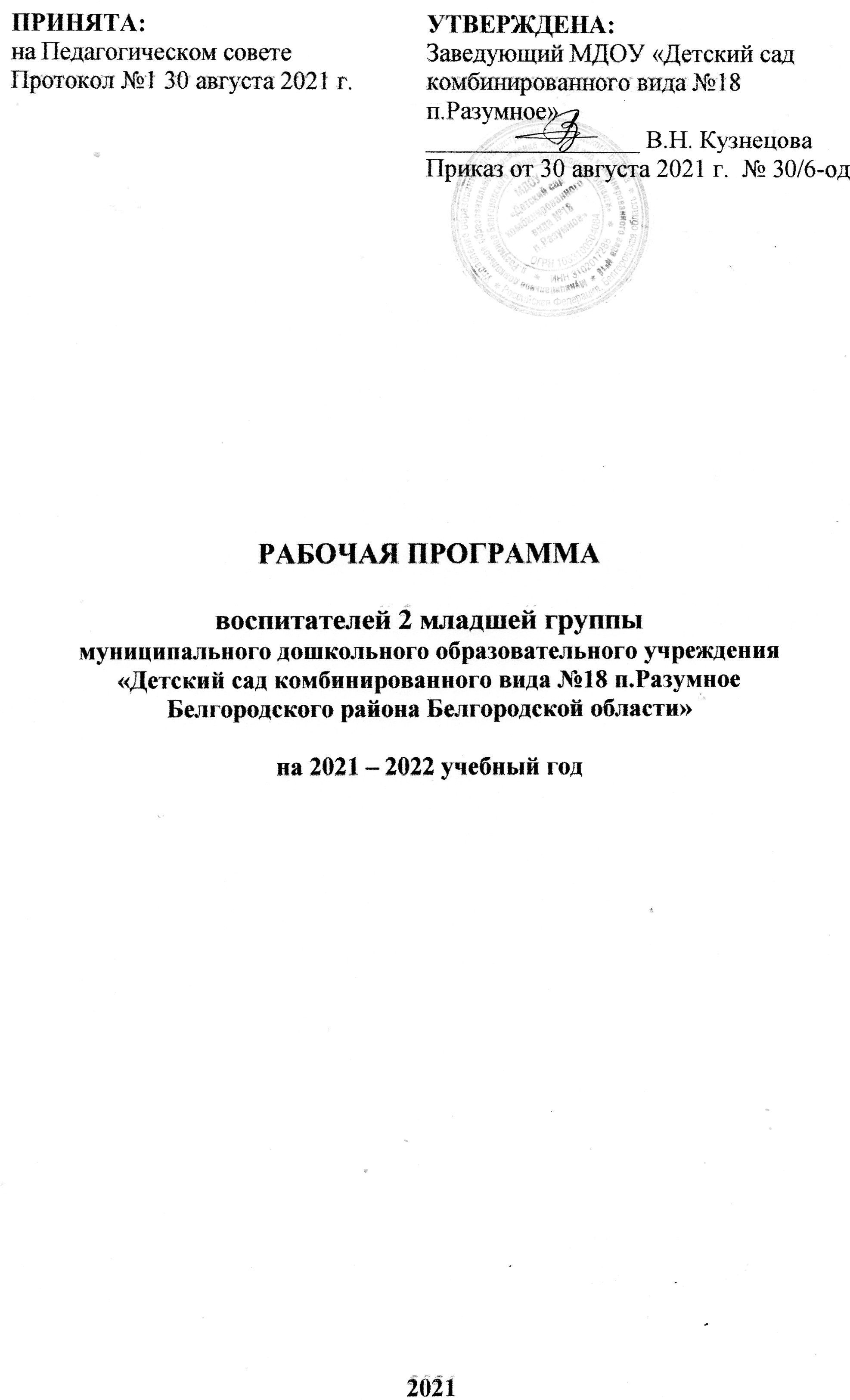 ВВЕДЕНИЕНазвание программы: Рабочая программа воспитателя 2 младшей группы комбинированной направленности муниципального дошкольного образовательного учреждения «Детский сад комбинированного вида №18 п.Разумное Белгородского района Белгородской области» на 2021-2022 учебный год.Разработчики Программы: Синельникова О.С., воспитатель, высшая квалификационная категория.Белых Н.В., воспитатель, первая квалификационная категория.Исполнитель Программы: воспитатели средней группы комбинированной направленности  дошкольной образовательной организации, педагоги, заменяющие на время отсутствия основного работника.Сроки реализации: 2021-2022 учебный год.Список используемых сокращений:ДО - дошкольное образование;ДОО - дошкольная образовательная организация;РП - рабочая программа;ФГОС ДО - федеральный государственный образовательный стандарт дошкольного образования;ООП ДО - основная образовательная программа дошкольного образования;ОП ДО -  образовательная программа дошкольного образования.СОДЕРЖАНИЕЦелевой раздел ПрограммыПояснительная записка……………………………………………………………………...41.1. Цели и задачи Программы………………………………………………………………41.2. Принципы и подходы к формированию Программы………………………………….51.3. Возрастные и индивидуальные особенности обучающихся ДОО……………………71.4. Планируемые результаты освоения Программы………………………………………9Содержательный раздел  Программы2.1. Содержание и основные направления образовательной деятельности   по реализации образовательных областей……………………………………..……………………………17Социально – коммуникативное развитие.Познавательное развитие.Речевое развитие.Художественно – эстетическое развитиеФизическое развитие.2.2. Особенности организации образовательного процесса в средней группе  с учетом регионального компонента………………………………………………………………….232.3. Система мониторинга детского развития……………………………………………..272.4. Перспективный план взаимодействия с родителями на год…………………………27Организационный раздел Программы3.1.Режим дня  группы………………………………………………………………………293.2.Учебный план……………………………………………………………………………313.3.Схема распределения образовательной деятельности………………………………..323.4. Циклограмма двигательной активности………………………………………………333.5.Описание традиционных событий (праздники, развлечения, досуги)………………343.6.Перспективно – тематическое планирование на учебный год……………………….353.7. Описание материально-технического и методического  обеспечения Программы…………………………………………………………………………………..353.8. Особенности организации предметно-пространственной развивающей среды………………………………………………………………………………………….40Целевой раздел ПрограммыПояснительная запискаРабочая программа воспитателя 2 младщей группы комбинированной направленности (далее – Программа) разработана в соответствии с основной образовательной программой дошкольного образования (ООП ДО), МДОУ «Детский сад комбинированного вида №18 п.Разумное» и отражает особенности содержания и организации образовательного процесса в средней группе комбинированной  направленности( 3 - 4 лет).1.1.  Цели и задачи Программы  соответствуют ФГОС ДО (п. 1.6.ФГОС ДО), ООП ДОЦели:формирование основ базовой  культуры личности, развитие физических, интеллектуальных, нравственных, эстетических и личностных качеств, формирование предпосылок учебной деятельности, сохранение и укрепление здоровья детей дошкольного возраста;обеспечение развития личности детей дошкольного возраста в различных видах общения и деятельности с учётом их возрастных, индивидуальных психологических и физиологических особенностей;создание условий развития ребенка, открывающих возможности для его позитивной социализации,  личностного развития, развития инициативы и творческих способностей на основе сотрудничества со взрослыми и сверстниками и соответствующим возрасту видам деятельности;создание развивающей образовательной среды, которая представляет собой систему условий социализации и индивидуализации детей.        Задачи (п. 1.6. ФГОС ДО):	охрана и укрепление физического и психического здоровья детей, в том числе их эмоционального благополучия;обеспечение равных возможностей для полноценного развития каждого ребёнка в период дошкольного детства независимо от места проживания, пола, нации, языка, социального статуса, психофизиологических и других особенностей (в том числе ограниченных возможностей здоровья);обеспечение преемственности целей, задач и содержания образования, реализуемых в рамках образовательных программ различных уровней (далее – преемственность основных образовательных программ дошкольного и начального общего образования);создание благоприятных условий развития детей в соответствии с их возрастными и индивидуальными особенностями и склонностями, развитие способностей и творческого потенциала каждого ребёнка как субъекта отношений с самим собой, другими детьми, взрослыми и миром;объединение обучения и воспитания в целостный образовательный
процесс на основе духовно-нравственных и социокультурных ценностей и принятых в обществе правил и норм поведения в интересах человека, семьи, общества;формирование общей культуры личности детей, в том числе ценностей здорового образа жизни, развитие их социальных, нравственных, эстетических, интеллектуальных, физических качеств, инициативности, самостоятельности и ответственности ребёнка, формирование предпосылок учебной деятельности;обеспечение вариативности и разнообразия содержания Программы и организационных форм дошкольного образования, возможности формирования Программ различной направленности с учётом образовательных потребностей, способностей и состояния здоровья детей;формирование социокультурной среды, соответствующей возрастным, индивидуальным, психологическим и физиологическим особенностям  детей; обеспечение психолого-педагогической поддержки семьи и повышение компетентности родителей (законных представителей) в вопросах развития и образования, охраны и укрепления здоровья детей.        Программа обеспечивает развитие личности детей среднего дошкольного возраста в различных видах общения и деятельности с учетом возрастных, индивидуальных психологических и физиологических особенностей по основным направлениям развития. Программа включает три основных раздела: целевой, содержательный и организационный. Обязательная часть Программы предполагает комплексность подхода, обеспечивая развитие детей во всех пяти взаимодополняющих образовательных областях:  социально-коммуникативное развитие, познавательное развитие, речевое развитие, художественно-эстетическое развитие,  физическое развитие.В часть, формируемую участниками образовательных отношений, включены парциальные программы:  «Играйте на здоровье!» - программа и технология физического воспитания детей, под редакцией Л.Н.Волошиной (ОО «Физическое развитие»);«Здравствуй, мир Белогорья» под редакцией Л.В. Серых, Г.А. Репринцевой (ОО «Познавательное развитие»).Принципы и подходы к формированию ПрограммыПрограмма разработана в соответствии с основными нормативно – правовыми документами:Федеральным законом от 29 декабря 2012 года № 273-ФЗ «Об образовании в Российской Федерации».Федеральным законом от 24 июля 1998 г. № 124-ФЗ «Об основных гарантиях прав ребенка в Российской Федерации» (принят Государственной Думой 3 июля 1998 года, одобрен Советом Федерации 9 июля 1998 года; Федеральным законом от 31 июля 2020 г. № 304–ФЗ «О внесении изменений в Федеральный закон «Об образовании в Российской Федерации» по вопросам воспитания обучающихся» (Принят Государственной Думой 22 июля 2020 года Одобрен Советом Федерации 24 июля 2020 года).Федеральным законом от 8 июня 2020 года № 164-ФЗ «О внесении изменений в статьи 71.1 и 108 Федерального закона «Об образовании в Российской Федерации» (Принят Государственной Думой 27 мая 2020 года, одобрен Советом Федерации 2 июня 2020 года). Указом Президента Российской Федерации от 29 мая 2018 года № 240 «Об объявлении в Российской Федерации Десятилетия детства».  Указом Президента Российской Федерации от 7 мая 2018 г. № 204 «О национальных целях и стратегических задачах развития Российской Федерации на период до 2024 года». Постановлением Правительства Российской Федерации от 26 декабря 2017 года № 1642 «Об утверждении Государственной программы Российской Федерации «Развитие образования» (ред. от 15 марта 2021 года). Постановлением Главного государственного санитарного врача РФ от 30 июня 2020 года № 16 «Об утверждении санитарно-эпидемиологических 27 правил СП 3.1/2.4.3598-20 «Санитарно-эпидемиологические требования к устройству, содержанию и организации работы образовательных организаций и других объектов социальной инфраструктуры для детей и молодежи в условиях распространения новой коронавирусной инфекции (covid-19)»(ред. от 24.03.2021, действуют до 01 января 2022).  Постановлением Главного государственного санитарного врача РФ от 28 сентября 2020 № 28 «Об утверждении санитарных правил СП 2.4.3648-20 «Санитарно-эпидемиологические требования к организациям воспитания и обучения, отдыха и оздоровления детей и молодежи» (Зарегистрировано в Минюсте России 18.12.2020 № 61573).Приказом Министерства Просвещения России от 31 июля 2020 года № 373 «Об утверждении Порядка организации и осуществления образовательной деятельности по основным общеобразовательным программам - образовательным программам дошкольного образования».    Приказом Министерства образования и науки РФ от 17 декабря 2013 № 1155 «Об утверждении федерального государственного образовательного стандарта дошкольного образования» (ред. от 21 января 2019).  Письмом департамента образования Белгородской области от 30 апреля 2020 года № 9-09/14/2380 «Методические рекомендации по насыщению развивающей предметно-пространственной среды элементами «доброжелательного пространства» и иными локальными актами муниципального и институционального уровней.Уставом МДОУ «Детский сад комбинированного вида №18 п.Разумное» и иными локальными актами. При разработке Программы учтены следующие  методологические подходы:компетентностный подход;деятельностный подход;индивидуально-дифференцированный подход;интегративный подход.В основу Программы положены принципы, сформулированные  в соответствии с Конституцией Российской Федерации, Конвенцией ООН о правах ребенка и иных законодательных актах Российской Федерации:поддержка разнообразия детства; сохранение уникальности и самоценности детства как важного этапа в общем развитии человека, самоценность детства - понимание (рассмотрение) детства как периода жизни значимого самого по себе, без всяких условий; значимого тем, что происходит с ребенком сейчас, а не тем, что этот период есть период подготовки к следующему периоду;личностно-развивающий и гуманистический характер взаимодействия взрослых (родителей (законных представителей), педагогических и иных работников  дошкольной образовательной организации) и детей;уважение личности ребенка;реализация программы в формах, специфических для детей данной возрастной группы, прежде всего в форме игры, познавательной и исследовательской деятельности, в форме творческой активности, обеспечивающей художественно-эстетическое развитие ребенка.Значимые для разработки и реализации Программы характеристикиМДОУ «Детский сад комбинированного вида №18 п.Разумное» введен в эксплуатацию в в феврале 1967  году. В 2021 году осуществлен капитальный ремонт здания и прилегающей территории. МДОУ расположено на ул. Юбилейная, д.1 п. Разумное, здание имеет 2 этажа, отвечающем санитарно-гигиеническим, противоэпидемическим требованиям,  правилам противопожарной безопасности.        В здании МДОУ «Детский сад комбинированного вида №18 п.Разумное» располагаются 5 групповых ячеек, включающих в себя игровые и спальные помещения, раздевалки, туалетные комнаты, спортивный и музыкальный зал,   кабинет учителя – логопеда,  педагога-психолога/ учителя-дефектолога,  медицинский блок, пищеблок, прачечный блок. Медицинский кабинет имеет лицензию на осуществление медицинской деятельности        На территории учреждения размещены: 5 игровых площадок для прогулок детей, спортивная площадка,  экологическая тропа, «Сельский дворик», «Автогородок», «Метеорологическая площадка», «Летний театр». Игровые площадки оснащены необходимым игровым  оборудованием в соответствии с требованиями СанПиН, ФГОС ДО. Территория ДОО озеленена, по периметру участок имеет ограждение, освещение.        Ближайшее окружение МУК «ЦБ Белгородского района» , Свято - Владимирский храм, МБУ ДО «Разуменская детская школа искусств», «Центр культурного развития им. И.Д. Елисеева», МОУ «Разуменская средняя общеобразовательная школа №1», МОУ «Разуменская средняя общеобразовательная школа №2»,  филиал Разуменской  библиотеки №37, ФОК «Парус»В п. Разумное функционирует пять дошкольных образовательных организаций. Это создает благоприятные условия для организации воспитательно – образовательного процесса, расширяет спектр возможностей по активизации взаимодействия участников образовательного процесса по решению задач  физического, художественно-эстетического, социально – коммуникативного, познавательного и речевого направлений и совершенствованию работы по  созданию положительного имиджа учреждения среди жителей микрорайона и близлежащей территории.          Средняя группа функционирует в режиме 12 часового пребывания воспитанников при пятидневной рабочей неделе. Программа реализуется в течение всего времени пребывания воспитанников в учреждении.   Воспитание и обучение в МДОУ «Детский сад комбинированного вида №18 п.Разумное» ведется на русском языке.Возрастные и индивидуальные особенности контингента воспитанниковСписочный состав группы на 01.09.2021 г: 30 человек, из них: мальчиков - 15(50%) человек, девочек -15 (50%) человек.Социальный паспорт семей средней  группы Возраст  и образованиеСоциальный статус семейРаспределение детей по группам здоровья:3-4 годаВ возрасте 3–4 лет ребенок постепенно выходит за пределы семейного круга. Его общение становится внеситуативным. Взрослый становится для ребенка не только членом семьи, но и носителем определенной общественной функции. Желание ребенка выполнять такую же функцию приводит к противоречию с его реальными возможностями. Это противоречие разрешается через развитие игры, которая становится ведущим видом деятельности в дошкольном возрасте.Основным содержанием игры младших дошкольников являются действия с игрушками и предметами-заместителями. Продолжительность игры небольшая. Младшие дошкольники ограничиваются игрой с одной-двумя ролями и простыми, неразвернутыми сюжетами. Игры с правилами в этом возрасте только начинают формироваться.Изобразительная деятельность ребенка зависит от его представлений о предмете. В этом возрасте они только начинают формироваться. Графические образы бедны. У одних детей в изображениях отсутствуют детали, у других рисунки могут быть более детализированы. Дети уже могут использовать цвет.Большое значение для развития мелкой моторики имеет лепка. Младшие дошкольники способны под руководством взрослого вылепить простые предметы.Известно, что аппликация оказывает положительное влияние на развитие восприятия. В этом возрасте детям доступны простейшие виды аппликации.Конструктивная деятельность в младшем дошкольном возрасте ограничена возведением несложных построек по образцу и по замыслу.К концу младшего дошкольного возраста дети могут воспринимать до 5 и более форм предметов и до 7 и более цветов, способны дифференцировать предметы по величине, ориентироваться в пространстве группы детского сада, а при определенной организации образовательного процесса — и в помещении всего дошкольного учреждения.Развиваются память и внимание. По просьбе взрослого дети могут запомнить 3–4 слова и 5–6 названий предметов. К концу младшего дошкольного возраста они способны запомнить значительные отрывки из любимых произведений.Продолжает развиваться наглядно-действенное мышление. При этом преобразования ситуаций в ряде случаев осуществляются на основе целенаправленных проб с учетом желаемого результата. Дошкольники способны установить некоторые скрытые связи и отношения между предметами.В младшем дошкольном возрасте начинает развиваться воображение, которое особенно наглядно проявляется в игре, когда одни объекты выступают в качестве заместителей других.Результаты освоения Программы представлены в виде целевых ориентиров дошкольного образования, которые представляют собой социально-нормативные возрастные характеристики возможных достижений ребёнка на данном этапе (п.4.6. ФГОС ДО).Содержательный разделСодержание и основные направления образовательной деятельности по реализации образовательных областейСоциально – коммуникативное развитиеЦель: усвоение норм и ценностей, принятых в обществе, включая моральные и нравственные ценности; развитие общения и взаимодействия ребенка со взрослыми и сверстниками; становление самостоятельности, целенаправленности и само регуляции собственных действий; развитие социального и эмоционального интеллекта, эмоциональной отзывчивости, сопереживания, формирование готовности к совместной деятельности со сверстниками, формирование уважительного отношения и чувства принадлежности к своей семье и к сообществу детей и взрослых в Организации; формирование позитивных установок к различным видам труда и творчества; формирование основ безопасного поведения в быту, социуме, природе.Для расширения образовательной области «Социально -  коммуникативное развитие» включена парциальная программа «Формирование культуры безопасности у детей от 3 до 8 лет» под редакцией Тимофеевой Л.Л.Цель программы: формирование у дошкольников основ культуры безопасности, определяющих возможность полноценного развития различных форм личной активности детей, их самостоятельности, творчества во всех видах детской деятельности, способствовать самостоятельно и безопасно действовать в повседневной жизни (в быту, на природе, на улице и т.д.), неординарных и опасных ситуациях, находить ответы на актуальные вопросы собственной безопасности.Задачи программы: Формировать умение различать действия, одобряемые и не одобряемые взрослыми.Формировать умения безопасно осуществлять манипулирование (экспериментирование) с доступными для изучения материалами и веществами, природными объектами, предметами быта, игрушками.Формировать умения, безопасно осуществлять практические действия в процессе самообслуживания, использование бытовых предметов орудий, выполнение гигиенических процедур, в ходе игровой, изобразительной, двигательной деятельности.Подводить к пониманию элементарных и наиболее общих правил поведения в групповом помещении, в домашних условиях, на участке, на улице, в общественных местах, при взаимодействии со сверстниками и взрослыми.Формировать сенсорный, исследовательский, коммуникативный опыт, начальное представление об окружающем мире, лежащие в основе безопасного поведения.Формировать основы мотивационной готовности к соблюдению правил безопасного поведения.Закладывать основу физических качеств, двигательных умений, определяющих возможность выхода из опасных ситуаций.Планирование ОД в младшей группе:Природа и безопасностьБезопасность на улицеБезопасность в общенииБезопасность в помещенииПознавательное развитиеЦель:  развитие интересов детей, любознательности и познавательной мотивации; формирование познавательных действий, становление сознания; развитие воображения и творческой активности; формирование первичных представлений о себе, других людях, объектах окружающего мира, о свойствах и отношениях объектов окружающего мира (форме, цвете, размере, материале, звучании, ритме, темпе, количестве, числе, части и целом, пространстве и времени, движении и покое, причинах и следствиях и др.); формирование первичных представлений о малой родине и Отечестве, представлений о социокультурных ценностях нашего народа, об отечественных традициях и праздниках, о планете Земля как общем доме людей, об особенностях её природы, многообразии стран и народов мира.Речевое развитиеЦель: владение речью как средством общения и культуры; обогащение активного словаря; развитие связной, грамматически правильной диалогической и монологической речи; развитие речевого творчества; развитие звуковой и интонационной культуры речи, фонематического слуха; знакомство с книжной культурой, детской литературой, понимание на слух текстов различных жанров детской литературы; формирование звуковой аналитико-синтетической активности как предпосылки обучения грамоте.Художественно – эстетическое развитиеЦель: развитие предпосылок ценностно-смыслового    восприятия    и    понимания    произведений    искусства (словесного, музыкального, изобразительного), мира природы; становление эстетического отношения к окружающему миру; формирование элементарных представлений о видах искусства; восприятие музыки, художественной литературы, фольклора; стимулирование сопереживания персонажам художественных произведений; реализацию самостоятельной творческой деятельности детей (изобразительной, конструктивно-модельной, музыкальной и др.).Физическое   развитиеЦель: приобретение опыта в следующих видах деятельности детей: двигательной, в том числе связанной с выполнением упражнений, направленных на развитие таких физических качеств, как координация и гибкость; способствующих правильному формированию опорно-двигательной системы организма, развитию равновесия, координации движения, крупной и мелкой моторики обеих рук, а также с правильным, не наносящем ущерба организму, выполнением основных движений (ходьба, бег, мягкие прыжки, повороты в обе стороны);формирование начальных представлений о некоторых видах спорта; овладение подвижными играми с правилами; становление целенаправленности и само регуляции в двигательной сфере; становление ценностей здорового образа жизни, овладение его элементарными нормами и правилами (в питании, двигательном режиме, закаливании, при формировании полезных привычек и др.).Модель организации образовательного процессаРешение образовательных задач осуществляется в ходе:Совместной деятельности (организованная образовательная деятельность+образовательная деятельность, осуществляемая  ходе режимных моментов);Самостоятельной деятельности детей;Взаимодействия с родителями, социумомРП группы реализует модель образовательного процесса, в которой представлены современные подходы к организации всех видов детской деятельности в соответствии с принятыми методами воспитания, обучения и развития дошкольников, средствами образования, адекватными старшему дошкольному возрасту детей формами организации образовательной деятельности. Модель образовательного процесса во 2 младшей  группе МДОУ:Организация образовательной деятельности взрослых и детей осуществляется  в двух основных моделях организации образовательного процесса – совместной деятельности взрослого и детей и самостоятельной деятельности детей. Решение образовательных задач в рамках первой модели – совместной деятельности взрослого и детей -  осуществляется как в виде непосредственно образовательной деятельности (не сопряженной с одновременным выполнением педагогами функций  по присмотру и уходу за детьми), так и в виде образовательной деятельности, осуществляемой в ходе режимных моментов (решение образовательных задач сопряжено с одновременным выполнением функций  по присмотру  и уходу за детьми – утренним приемом детей, прогулкой, подготовкой ко сну, организацией питания и др.).Непосредственная образовательная деятельность обеспечивает максимальный учет особенностей и возможностей ребенка старшего дошкольного возраста, его интересы и склонности. В течение дня в группе предусмотрен определенный баланс различных видов деятельности.Для решения образовательных задач используются словесные, наглядные, практические, проблемные и другие методы обучения.Решение образовательных задач осуществляется в игровой деятельности детей. Игра является одновременно ведущей деятельностью детей и основной формой образовательной работы с дошкольниками. В непосредственно образовательной деятельности она выступает как основа для интеграции всех других видов деятельности.Игровая деятельность представлена в образовательном процессе в разнообразных формах:- дидактические, - развивающие познавательные, - подвижные игры, - конструктивные,- хороводные,- игры – путешествия, - игровые проблемные ситуации, - инсценировки, - игры – этюды и т.д.При этом обогащение игрового опыта творческих игр детей тесно связано  с содержанием непосредственно образовательной деятельности.Организация сюжетно – ролевых, режиссёрских, театрализованных игр, драматизаций осуществляется преимущественно в  утренний отрезок времени и во второй половине дня.Особое внимание уделяется использованию тех компонентов игры, которые выступают предпосылками учебной деятельности:- принятие и удержание учебной задачи;- самостоятельный выбор средств для достижения результатов;- точное выполнение инструкции (правила) игры и др.В краеведческой работе эффективно использование игровых технологий, краеведческо-туристических и проектных технологий.Культурные практики.Внедрение  в  практику  работы с детьми старшего дошкольного возраста   культурных  практик  помогает  педагогам    быть  активными  субъектами  профессиональной  деятельности:  практически  управлять  процессами  организации  совместной  деятельности  ребенка  со  взрослым и  в  самостоятельной  деятельности  детей:- игровая;- продуктивная;- познавательно-исследовательская;- коммуникативная;- чтение художественной литературыВ культурных практиках воспитателем создаётся атмосфера свободы выбора, творческого обмена и самовыражения, сотрудничества взрослого и детей.  Организация культурных практик носит преимущественно подгрупповой характер.Совместная  игра воспитателя  и детей, направлена на обогащение содержания творческих игр, освоение детьми игровых умений, необходимых для организации самостоятельной игры.Сюда относятся и развивающие игры, логические упражнения, занимательные задачи.Ситуации общения и накопления положительного социально-эмоционального опыта  носят проблемный  характер и заключают в себе жизненную проблему близкую детям, в разрешении которой они принимают непосредственное участие. Технология положена в основу специально моделируемых взрослым ситуаций сходной структуры:- введение в ситуацию;- актуализация знаний и умений детей;- затруднение в ситуации;- «открытие» ребенком нового знания (способа действия);- включение нового знания (способа действия) в систему знаний ребенка;- осмысление ситуации.В ситуации могут участвовать как один ребенок, так и дети все группы или подгруппы, либо дети из разных групп, дети разных возрастов, чтобы они могли учиться друг у друга.Чтение художественной литературы выступает в форме партнёрской деятельности взрослого с детьми. В работе над книгой стоят следующие задачи:- подбирать конкретные художественные тексты, исходя из их развивающего потенциала и в соответствии с особенностями детей группы, с тем, чтобы они увидели в книге источник удовлетворения своей любознательности и интереса к окружающему, почувствовали красоту и выразительность художественного слова;- обеспечивать время и обстановку для ежедневного чтения и непринужденного обсуждения художественных текстов, воспитывать у детей привычку к сосредоточенному слушанию книги;- обращаться к художественным текстам при развертывании других культурных практик (использование текстов как смысловых фонов и стимула для продуктивной, познавательно-исследовательской, игровой деятельности, проводить аналогии между событиями, происходившими с персонажами, их переживаниями, рассуждениями, размышлениями и собственной деятельностью).В качестве приоритетных для детей старшего дошкольного возраста задач, наиболее эффективно решаемых в рамках продуктивной деятельности (во всем комплексе включенных в нее видов активности), выделены следующие:- развитие «чувства инициативы» и стремления к созидательной активности;- формирование способности к целеполаганию и волевому усилию, произвольной организации деятельности (принятие и реализация цели в соответствии с заданными стандартами-условиями);- развития воображения и творческих возможностей (создание замысла и его практическое воплощение в соответствии с собственными стандартами);- освоение культурных (знаково-символических) средств фиксации будущего продукта в форме словесного описания и графических моделей (чтение простых схем, постепенный переход к схематизации-планированию собственного замысла в наброске, эскизе, схеме).Совместная партнерская деятельность строится воспитателем на содержаниях, интересных детям: изготовление предметов для игры и познавательно-исследовательской деятельности, создание произведений для собственной художественной галереи, коллекций, макетов, изготовление украшений-сувениров, создание книги, изготовление предметов для собственного театра. Познавательно-исследовательская деятельность (или исследовательское поведение) дошкольника в естественной форме проявляется в виде детского экспериментирования с предметами и в виде вербального исследования - вопросов, задаваемых взрослому (почему, зачем, как?..).Творческая деятельность, предполагает  использование и применение детьми знаний и умений по  художественному творчеству, организацию восприятия музыкальных  и литературных произведений  и  свободное общение воспитателя и детей на литературном, художественном или музыкальном материале.Способы и направления поддержки детской инициативы.Детская инициатива проявляется в свободной самостоятельной деятельности детей по выбору и интересам. Возможность играть, рисовать, конструировать, сочинять и т.д. в соответствии с собственными интересами является важнейшим источником эмоционального благополучия ребёнка в детском саду. Самостоятельная деятельность детей протекает в основном в утренний отрезок времени и во второй половине дня.Развитие самостоятельности и детской инициативы в сквозных механизмах развития ребенка:Содержание образовательного процесса осуществляется с учетом основных видов детской деятельностиОсобенности организации образовательного процесса в группе с учетом регионального компонентаОсобенности организации образовательного процесса в младшей группе с учетом регионального компонента.Приоритетные направления деятельности: В образовательную область «Познавательное развитие» включена парциальная программа «Здравствуй, мир Белогорья» под редакцией Серых Л.В., Репринцевой Г.А.Цель программы:обеспечение познавательного развития детей 3 – 8 лет на основе социокультурных традиций Белгородской области, с учетом индивидуальных и возрастных особенностей дошкольников, потребностей детей и их родителей.Задачи программы:развитие познавательных интересов дошкольников, любознательности и познавательной мотивации на основе социокультурных традиций Белгородской области;формирование представлений о социокультурных ценностях и традициях России и Белгородской области; развитие в игровой, познавательно-исследовательской, проектной деятельности представлений о себе и других людях, о природных богатствах и культурных достижениях Белгородской области, о труде и профессиях земляков, об историческом прошлом и настоящем Белогорья;расширение «зоны ближайшего развития» путем включения дошкольников в развивающие формы совместной деятельности со взрослыми и друг с другом с учетом социокультурных традиций Белогорья;развитие у детей способности к инициативному и самостоятельному действию по решению познавательных задач на основе социокультурных традиций Белгородской области.В содержательном разделе парциальной программы выделено 12 самостоятельных модулей:Мой детский садМоя семья - мои корниЯ – белгородецМир животных и растенийМир профессий и труда жителей Белгородской областиНародные промыслы и ремеслаБелгородчина православнаяГерои БелогорьяДеятели культуры и искусства БелогорьяЗамечательные места Белогорья»Замечательные места Белогорья» (природа).В образовательную область «Речевое развитие» включена парциальная программа «По речевым тропинкам Белогорья» под редакцией Л.В. Серых, М.В. Паньковой.Цель программы:обеспечение речевого развития детей 3 – 8 лет на основе социокультурных традиций Белгородской области, с учетом индивидуальных и возрастных особенностей дошкольников, потребностей детей и их родителей.Задачи программы:речевое развитие дошкольников на основе социокультурных традиций Белгородской области;формирование представлений о фольклоре, литературных ценностях и традициях России и Белгородской области; развитие коммуникативной культуры дошкольников в игровой, познавательно-исследовательской, проектной деятельности;расширение «зоны ближайшего развития» путем включения дошкольников в развивающие коммуникативные формы совместной деятельности со взрослыми и друг с другом с учетом социокультурных традиций Белогорья;развитие у детей способности к инициативному и самостоятельному действию по решению коммуникативных задач на основе социокультурных традиций Белгородской области.В образовательную область «Физическое развитие» включена парциальная программа и технология «Играйте на здоровье» (физическое развитие детей 3-7 лет) под редакцией Л.Н. Волошиной, Т.В. Куриловой.Цель программы: совершенствовать содержание двигательной деятельности младших дошкольников на основе использования элементов спортивных и подвижных игр.Задачи программы:обогащение двигательного опыта дошкольников новыми двигательными действиями, обучение правильной технике выполнения элементов спортивных игр;содействие развитию двигательных способностей; формирование устойчивого интереса к играм с элементами спорта, спортивным упражнениям, желания использовать их в самостоятельной двигательной деятельности;формирование привычек здорового образа жизниСистема мониторинга детского развитияПедагогическая диагностика (мониторинг) проводится в ходе наблюдений за активностью детей в спонтанной и специально организованной деятельности. Данные мониторинга заносятся в карты наблюдений детского развития (индивидуальный профиль эффективности педагогических воздействий) и позволяют педагогу фиксировать индивидуальную динамику и перспективы развития каждого ребенка по образовательным областям в целом.  Освоение Программы не сопровождается проведением промежуточных аттестаций и итоговой аттестации воспитанников (п.4.1. ФГОС ДО).  Методическое обеспечение мониторинговых показателей эффективности педагогических воздействий по возрастной группе представлено в пособии Афонькиной Ю. «Педагогический мониторинг в новом контексте образовательной деятельности. Младшая группа». Педагогический мониторинг проводится 2 раза в год: октябрь, май.Перспективный план взаимодействия с родителями в младшей группе на 2021 - 2022 учебный год2.5 Иные характеристики содержания ООП ДО МДОУ.2.5.1. Преемственность в работе ДОУ и школы.Важной педагогической задачей является анализ и отбор того содержания из социального окружения, которое несет в себе образовательный потенциал.Работа с различными учреждениями ведется по планам взаимодействия с учетом доступности, соответствия возрастным возможностям детей среднего дошкольного возраста и эмоциональной насыщенности.Педагогами средней группы осуществляется преемственность в работе с МОУ РСОШ №1 с целью мотивационной, психологической, физической готовности ребенка среднего дошкольного возраста к школьному обучению.Для осуществления данной цели проводятся следующие мероприятия согласно утвержденному плану взаимодействия:совместные праздники и концерты детей ДОУ и учащихся начальных классов;экскурсии детей среднего дошкольного возраста на стадион МОУ РСОШ №1.Система физкультурно-оздоровительной работы.Цель: организация воспитательно – образовательной работы с детьми, направленной на улучшение состояния здоровья детей, снижение заболеваемости; привлечение родителей к формированию у детей ценностей здорового образа жизни.Задачи:сохранение	и укрепление физического и психического здоровья детей старшего дошкольного возраста;снижение заболеваемости;повышение уровня физического развития;взаимодействие с семьями по вопросам оздоровления и развития детей.В физкультурно-оздоровительной	работе	используются следующие формы с учётом индивидуальных особенностей воспитанников:релаксационные упражнения,гимнастика после сна,глазодвигательные упражнения,пальчиковая гимнастика,психогимнастика,оздоровительные игры,игровой самомассаж,комплексы оздоровительных физкультминуток,дыхательная и звуковая гимнастика;беседы о ЗОЖ.Каждый воспитанник получает первоначальные знания о профилактике заболеваний, учится осознанно относиться к своему здоровью.Под руководством старшей медсестры осуществляется комплекс закаливающих процедур с использованием природных факторов: воздуха, солнца, воды, с учетом состояния здоровья детей и  местных условий. Припроведении закаливающих мероприятий осуществляется дифференцированный подход к детям, учитывая их индивидуальные возможности.С согласия родителей (законных представителей) проводятся специальные закаливающие процедуры (босоножье, обливание стоп и др.).Планируемые результаты:снижение детской заболеваемости;формирование начальных представлений о здоровом образе жизни;повышение уровня развития физических качеств, двигательных навыков.Методическое обеспечение:Здоровый малыш: программа оздоровления детей в ДОУ/Под ред.З.И.Бересневой. – М.: ТЦ Сфера, 2005.Никишина И.В. Мастер-класс для руководителей и педагогов ДОУ. Здоровьесберегающая педагогическая система: модели, подходы, технологии: методическое пособие с электронным приложением/ И.В. Никишина. – 2-е изд., исправ. и допол. – М.: Планета, 2013.III. Организационный раздел1. Режим организации жизнедеятельности группы.1.1. Режим дня.При организации питания интервал приема пищи составляет от 3 до 4 часов.Дневной сон организуется однократно продолжительностью 2,5 – 3 часа. Система оздоровительных и закаливающих мероприятий в режиме дня выстроена с учетом сезонных изменений,  состояния здоровья и возрастных особенностей детей.  Продолжительность непрерывной непосредственно образовательной деятельности для детей от 3 до 4 лет – не более 15 минут. Максимально допустимый объем образовательной нагрузки в первой половине дня в младшей группе – 25 минут. В середине времени, отведенного на непрерывную образовательную деятельность,  проводится физкультминутку. Перерывы между периодами непрерывной образовательной деятельности - не менее 10 минут.Занятия по физическому развитию основной образовательной программы для детей в возрасте от 3 до 4 лет организуются не менее 3  раз в неделю.Длительность занятий по физическому развитию во 2 младшей группе составляет  10 мин.В режиме дня указана общая длительность непосредственно образовательной деятельности, включая перерывы между их различными видами. Режим  дня для дошкольников 2 младшей группы(от трех до четырех лет):1.2. Режим двигательной активности.Рационально сочетаются различные виды занятий и форм двигательной активности, в котором общая продолжительность двигательной активности составляет не менее 60% от всего времени бодрствования.Режим двигательной активности во 2 младшей группе МДОУ: 1.3. Распределение образовательной нагрузкив соответствии с учебным планом.2. Особенности традиционных событий, праздников, мероприятий.Основная задача  педагога -  наполнение  ежедневной  жизни детей увлекательными и полезными делами, создание  атмосферы радости общения, коллективного творчества, стремления к новым задачам и перспективам. Образовательный процесс в 1 младшей группе построен на комплексно-тематическом принципе с учетом интеграции образовательных областей Включение культурно-досуговой деятельности дошкольников в образовательный процесс в рамках тематической недели позволяет обеспечить каждому ребенку отдых (пассивный и активный), эмоциональное благополучие, способствует формированию умения занимать себя.Основные задачи педагога по организации досуга детей младшей группы в соответствии с возрастом:- Отдых. Развивать культурно-досуговую деятельность детей по интересам.  Обеспечивать каждому ребенку отдых (пассивный и активный),  эмоциональное благополучие. Формировать умение занимать себя игрой. -Развлечения. Показывать  театрализованные  представления.  Организовывать прослушивание звукозаписей; просмотр мультфильмов. Проводить развлечения различной тематики (для закрепления и обобщения  пройденного материала). Вызывать интерес к новым темам, стремиться к  тому, чтобы дети получали удовольствие от увиденного и услышанного во  время развлечения. - Праздники. Приобщать  детей  к  праздничной  культуре.  Отмечать  государственные праздники (Новый год, «8 Марта»).  Содействовать  созданию  обстановки  общей  радости,  хорошего  настроения.  - Самостоятельная  деятельность.  Побуждать детей заниматься изобразительной деятельностью, рассматривать иллюстрации в книгах, играть  в  разнообразные  игры;  разыгрывать  с  помощью  воспитателя  знакомые  сказки, обыгрывать народные песенки, потешки. Поддерживать желание детей петь, танцевать, играть с музыкальными  игрушками. Создавать соответствующую среду для успешного осуществления самостоятельной деятельности детей.Комплексно-тематическое планирование образовательной деятельности 1 младшей  группы:Комплексно-тематическое планирование воспитательно-образовательной работы с детьми младшего дошкольного возраста в летний оздоровительный период:Ритуалы и традиции, сложившиеся в младшей «Б» группе, способствуют развитию у воспитанников чувства сопричастности сообществу людей, помогают ребенку освоить ценности коллектива,  прогнозировать дальнейшие действия и события.Традиции младшей «Б» группы:3. Особенности организации развивающей предметно-пространственной среды младшей группы.Развивающая предметно-пространственная среда группы включает в себя обеспечение активной жизнедеятельности ребенка младшего дошкольного возраста, становление его субъектной позиции, развитие творческих проявлений всеми доступными, побуждающими к самовыражению средствами.Оснащение группы соблюдает требования ФГОС ДО и принципы организации среды, обозначенные в программе «От рождения до школы, а также требования используемых парциальных программ Л.Н. Волошиной «Играйте на здоровье!»Мебель (столы, стулья, кровати, шкафчики) соответствуют росто-возрастным характеристикам и количеству детей  в младшей «Б» группе, игрушки и пособия обеспечивают максимальный для данного возраста развивающий эффект.Пространство группы организовано в виде хорошо разграниченных центров, оснащенных большим количеством развивающих материалов (книги, игрушки, материалы для творчества, развивающее оборудование и др.). Подобная организация пространства группы позволяет воспитанникам младшего дошкольного возраста выбирать интересные для себя занятия, чередовать их в течение дня, а педагогу дает возможность эффективно организовывать образовательный процесс с учетом индивидуальных особенностей детей.В группе оборудованы центры развития:игровой центр настольно-печатных и развивающих игр;центр сюжетно-ролевых игр («Почта», «Моряки», «Семья»,  «Жилая комната», «Поликлиника» и др.);центр театрализованных игр (в том числе ряжения);книжный центр;патриотический центр (с наличием краеведческого материала: белгородская символика, дидактические игры и др.)центр природы (наблюдения за природой);центр экспериментальной деятельности;спортивный центр (в том числе инвентарь для организации спортивных игр «Футбол», «Баскетбол», «Городки», «Бадминтон»);центры для разнообразных видов самостоятельной деятельности детей – конструктивной, изобразительной, музыкальной и др.;выставка (детского рисунка, детского творчества, изделий народных мастеров и т. д.).Их оснащение меняется в соответствии с тематическим планированием образовательного процесса в младшей группе.4. Описание материально-технического обеспечения РП группы (обеспеченность методическими материалами и средствами обучения и воспитания).Материально – технические условия реализации программы соответствуют:- санитарно – эпидемиологическим требованиям и нормативам;- правилам пожарной безопасности;- требованиям  к средствам обучения и воспитания в соответствии с возрастом и индивидуальными особенностями детей;- требованиям  к оснащённости помещений развивающей предметно – пространственной средой;- требованиям  к материально – техническому обеспечению программы (учебно – методический комплект), оборудование, оснащение.Образовательное пространство 1 младшей группы: Группа оборудована пожарной сигнализацией, установлена пожарная кнопка.Материально-техническое оснащение РП группы:Магнитофон – 1 шт.Обеспеченность методическими материалами и средствами обучения и воспитания.Учебно-методический комплект соответствует реализуемым примерной общеобразовательной программе дошкольного образования и парциальным программам и составляет 92%.Программно-методическое обеспечение обязательной части представлено учебно-методическим комплектом примерной общеобразовательной программы «От рождения до школы»:Методическое обеспечение части, формируемой участниками образовательных отношений:Материально-техническая обеспеченность программы составляет 75%.До 3031-4041-5051-60ВысшееН.высшееСр.спец.СреднееОтцы7154-12185Матери13131-20151СтатусОтцы (чел)Матери  (чел)Рабочие1811Служащие22Предпринематели22Военнослужащие--Студенты--Домохозяйки-7Безработные31Родители - инвалиды1-Категория семейКоличествоОдинокие1Многодетные5Малообеспеченные-Имеющие детей под опекой или усыновленные-I группаII группаIII группаIV группа19(67%)9  (33%)00РазделПланируемые результаты 3-4 годаСоциально-коммуникативное развитиеСоциально-коммуникативное развитиеНравственное воспитание, формирование личности ребенка, развитие общенияМожет общаться спокойно, без крика. Ситуативно проявляет доброжелательное отношение к окружающим, умение делиться с товарищем; имеет опыт правильной оценки хороших и плохих поступков. Понимает, что надо жить дружно, вместе пользоваться игрушками, книгами, помогать друг другу.Умеет проявлять доброжелательность по отношению к окружающим. Откликается на эмоции близких людей и друзей. Делает попытки пожалеть сверстника, обнять его, помочь.В диалоге с педагогом умеет услышать и понять заданный вопрос. Не перебивает говорящего взрослого.Соблюдает правила элементарной вежливости. Самостоятельно или после напоминания говорит «спасибо», «здравствуйте», «до свидания», «спокойной ночи» (в семье, в группе).Может в случае проблемной ситуации обратиться к знакомому взрослому, адекватно реагирует на замечания и предложения взрослого.Имеет простейшие навыки культурного поведения в детском саду, дома, на улице.Развитие игровой деятельности (сюжетно-ролевые игры)Проявляет интерес к различным видам игр, к совместным играм.Умеет в быту, в самостоятельных играх посредством речи налаживать контакт, взаимодействовать со сверстниками.Умеет объединяться со сверстниками для игры в группу из 2-3 человек на основе личных симпатий, выбирать роль в сюжетно-ролевой игре; проявляет умение взаимодействовать и ладить со сверстниками в непродолжительной совместной игре.Может принимать на себя роль, самостоятельно подбирать атрибуты для той или иной роли; дополнять игровую обстановку недостающими предметами, игрушками.Готов соблюдать элементарные правила в совместных играх.Умеет объединять несколько игровых действий в единую сюжетную линию; отражать в игре действия с предметами и взаимоотношения людей.Умеет занимать себя игрой.Ребенок в семье и обществеМожет назвать членов своей семьи, их имена.Обращается к воспитателю по имени и отчеству.Ориентируется в помещениях детского сада.Имеет положительный настрой на соблюдение элементарных правил поведения в детском саду и на улице; отрицательно реагирует на явные нарушения усвоенных правил.Формирование позитивных установок к труду и творчествуУмеет самостоятельно одеваться и раздеваться.Умеет замечать непорядок в одежде и устранять его при небольшой помощи взрослых.Знает, что надо соблюдать порядок и чистоту в помещении и на участке детского сада, после игры убирать на место игрушки, строительный материал.Способен самостоятельно выполнять элементарные поручения (убрать игрушки, разложить материалы к занятиям), преодолевать небольшие трудности. Проявляет желание участвовать в уходе за растениями и животными в уголке природы и на участке.Может помочь накрыть стол к обеду.Формирование основ безопасностиСоблюдает правила безопасности в играх со сверстниками в помещении и на площадке детского сада.Соблюдает элементарные правила взаимодействия с растениями и животными.Имеет элементарные представления о правилах дорожного движения.Познавательное развитиеПознавательное развитиеРазвитие познавательно-исследовательской деятельностиИспользует разные способы обследования предметов, включая простейшие опыты.Способен устанавливать простейшие связи между предметами и явлениями, делать простейшие обобщения.Испытывает положительные эмоции от правильно решенных познавательных задач, от познавательно-исследовательской деятельности.Способен придерживаться игровых правил в дидактических играх.Формирование элементарных математических представленийУмеет группировать предметы по цвету, размеру, форме (отбирать все красные, все большие, все круглые предметы и т.д.).Может составлять при помощи взрослого группы из однородных предметов и выделять один предмет из группы. Умеет находить в окружающей обстановке один и много одинаковых предметов.Правильно определяет количественное соотношение двух групп предметов; понимает конкретный смысл слов: «больше», «меньше», «столько же».Различает круг, квадрат, треугольник, предметы, имеющие углы и круглую форму.Понимает смысл обозначений: вверху – внизу, впереди – сзади, слева – справа, на, над – под, верхняя – нижняя (полоска).Понимает смысл слов: «утро», «вечер», «день», «ночь».Ознакомление с предметным окружениемИнтересуется предметами ближайшего окружения, их названием, свойствами.Называет знакомые предметы, объясняет их назначение, выделяет и называет признаки (цвет, форма, материал).Ознакомление с миром природыПроявляет интерес к животным и растениям, к простейшим взаимодействиям в природе.Знает и называет растения, животных и их детенышей.Выделяет наиболее характерные сезонные изменения в природе.Проявляет бережное отношение к природе.Ознакомление с социальным миромИнтересуется собой (кто я?) сведения о себе, ос воем прошлом, о происходящих с ним изменениях.Имеет первичные представления о себе: знает свое имя, возраст, пол.Имеет первичные гендерные представления (мужчины смелые, сильные; женщины нежные, заботливые).Знает название родного города (поселка).Знаком с некоторыми профессиями (воспитатель, врач, продавец, повар, шофер, строитель).Речевое развитиеРечевое развитиеРазвитие речиЗадает вопросы взрослому, ребенку старшего возраста, слушает рассказы воспитателей о забавных случаях из жизни.Умеет делиться своими впечатлениями с воспитателями и родителями.Участвует в разговорах во время рассматривания предметов, картин, иллюстраций, наблюдений за живыми объектами; после просмотра спектаклей, мультфильмов. Пытается отражать полученные впечатления в речи и продуктивных видах деятельности.Отвечает на разнообразные вопросы взрослого, касающиеся ближайшего окружения.Рассматривает игрушки, сюжетные картинки.Использует все части речи, простые нераспространенные предложения и предложения с однородными членами.Приобщение к художественной литературеЛюбит слушать новые сказки, рассказы, стихи; участвует в обсуждениях.Слушая новые сказки, рассказы, стихи, следит за развитием действия, сопереживает персонажам сказок, историй, рассказов, пытается с выражением читать наизусть потешки и небольшие стихотворения.После объяснения понимает поступки персонажей (произведений, спектаклей) и последствия этих поступков.Проявляет интерес к книгам, к рассматриванию иллюстраций.Пересказывает содержание произведений с опорой на рисунки в книге, на вопросы воспитателя.Называет произведение (в произвольном изложении), прослушав отрывок из него.Художественно-эстетическое развитиеХудожественно-эстетическое развитиеПриобщение к искусствуАктивен при создании индивидуальных и коллективных композиций в рисунках, лепке, аппликации; с удовольствием участвует в выставке детских работ.Проявляет эмоциональную отзывчивость на произведения изобразительного искусства, на красоту окружающих предметов (игрушки), объектов природы (растения, животные), испытывает чувство радости; пытается в рисовании, лепке, аппликации изображать простые предметы и явления, передавая их образную выразительность.Умеет занимать себя самостоятельной художественной деятельностью.Изобразительная деятельностьРисование. Изображает отдельны предметы, простые композиции и незамысловатые по содержанию сюжеты.Правильно пользуется карандашами, фломастерами, кистью и красками.Лепка. Умеет отделять от большого куска глины небольшие комочки, раскатывать их прямыми и круговыми движениями ладоней.Лепит различные предметы, состоящие из 1-3 частей, используя разнообразные приемы лепки.Аппликация. Создает изображения предметов из готовых фигур, подбирает цвета, соответствующие изображаемым предметам и по собственному желанию; умеет аккуратно использовать материалы.Конструктивно-модельная деятельностьЗнает, называет и правильно использует детали строительного материала.Умеет располагать кирпичики, пластины вертикально.Изменяет постройки, надстраивая или заменяя одни детали другими.Проявляет желание сооружать постройки по собственному замыслу.Музыкальная деятельностьПроявляет эмоциональную отзывчивость на доступный возраст музыкальные произведения, различает веселые и грустные мелодии, пытается выразительно передавать игровые и сказочные образы.Пытает петь, подпевать, двигаться под музыку.Способен слушать музыкальное произведение до конца.Узнает знакомые песни.Различает звуки по высоте (в пределах октавы).Замечает изменения в звучании (тихо – громко).Умеет выполнять танцевальные движения: кружиться в парах, притопывать попеременно ногами, двигаться под музыку с предметами (флажки, листочки, платочки и т.д.).Различает и называет детские музыкальные инструменты (металлофон, барабан, и др.).Развитие игровой деятельности (театрализованные игры)Проявляет интерес к участию в праздниках, постановках, совместных досугах и развлечениях.Эмоционально-заинтересованно следит за развитием действий в играх-драматизациях и кукольных спектаклях, созданных силами взрослых и старших детей.Способен следить за развитием театрализованного действия и эмоционально на него отзываться (кукольный, драматический театры).Разыгрывает по просьбе взрослого и самостоятельно небольшие отрывки из знакомых сказок.Имитирует движения, мимику, интонацию изображаемых героев.Может принимать участие в беседах о театре (театр – актеры – зрители, поведение людей в зрительном зале).Физическое развитиеФизическое развитиеФормирование начальных представлений о здоровом образе жизниСамостоятельно выполнять доступные возрасту гигиенические процедуры.Самостоятельно или после напоминания взрослого соблюдать элементарные правила поведения во время еды, умывания.Имеет элементарные представления о ценности здоровья, пользе закаливания, необходимости соблюдения правил гигиены в повседневной жизни.Приучен к опрятности (замечает непорядок в одежде, устраняет его при небольшой помощи взрослого).Физическая культураАнтропометрические показатели (рост, вес) в норме.Владеет соответствующими возрасту основными движениями.Сформирована потребность в двигательной активности: проявляет положительные эмоции при физической активности, в самостоятельной двигательной деятельности.Умеет действовать совместно в подвижных играх и физических упражнениях, согласовывать движения.Умеет ходить прямо, не шаркая ногами, сохраняя заданное направление.Умеет бегать, сохраняя равновесие, изменяя направление, темп бега в соответствии с указаниями воспитателя.Сохраняет равновесие при ходьбе и беге по ограниченной плоскости, при перешагивании через предметы.Может ползать на четвереньках, лазать по лесенке-стремянке, гимнастической стенке произвольны способом.Энергично отталкивается в прыжках на двух ногах, прыгает в длину с места не менее чем на 40 см.Может катать мяч в заданном направлении с расстояния 1,5м, бросать мяч двумя руками о груди, из-за головы; ударять мячом об пол, бросать его вверх 2-3 раза подряд и ловить; метать предметы правой и левой рукой на расстояние не менее 5 м.Пользуется физкультурным оборудованием в свободное время.Реализуемые подразделы программыСодержание и задачи психолого – педагогической работы с детьми младшей группы            (от 3 до 4 лет)Социализация, развитие общения, нравственное воспитание-Закреплять навыки организованного поведения в детском саду, дома,на улице. Продолжать формировать элементарные представления о том, что хорошо и что плохо.- Обеспечивать условия для нравственного воспитания детей. Поощрять попытки пожалеть сверстника, обнять его, помочь. Создавать игровые ситуации, способствующие формированию внимательного, заботливого отношения к окружающим. Приучать детей общаться спокойно, без крика.- Формировать доброжелательное отношение друг к другу, умение делиться с товарищем, опыт правильной оценки хороших и плохих поступков.- Учить жить дружно, вместе пользоваться игрушками, книгами, помогать друг другу.- Приучать детей к вежливости (учить здороваться, прощаться, благодарить за помощь).Ребенок в семье и сообществеОбраз Я. Постепенно формировать образ Я. Сообщать детям разнообразные, касающиеся непосредственно их сведения (ты мальчик, у тебя серые глаза, ты любишь играть и т. п.), в том числе сведения о прошлом (не умел ходить, говорить; ел из бутылочки) и о происшедших с ними изменениях (сейчас умеешь правильно вести себя за столом, рисовать, танцевать; знаешь «вежливые» слова).Семья. Беседовать с ребенком о членах его семьи (как зовут, чем занимаются, как играют с ребенком и пр.).Детский сад. Формировать у детей положительное отношение к детскому саду. Обращать их внимание на красоту и удобство оформления групповой комнаты, раздевалки (светлые стены, красивые занавески, удобная мебель, новые игрушки, в книжном уголке аккуратно расставлены книги с яркими картинками).Знакомить детей с оборудованием и оформлением участка для игр и занятий, подчеркивая его красоту, удобство, веселую, разноцветную окраску строений. Обращать внимание детей на различные растения, на их разнообразие и красоту.Вовлекать детей в жизнь группы, воспитывать стремление поддерживать чистоту и порядок в группе, формировать бережное отношение к игрушкам, книгам, личным вещам и пр. Формировать чувство общности, значимости каждого ребенка для детского сада.Совершенствовать умение свободно ориентироваться в помещениях и на участке детского сада.Формировать уважительное отношение к сотрудникам детского сада (музыкальный руководитель, медицинская сестра, заведующий, старший воспитатель и др.), их труду; напоминать их имена и отчества.Родная страна. Формировать интерес к малой родине и первичные представления о ней: напоминать детям название города (поселка), в котором они живут; побуждать рассказывать о том, где они гуляли в выходные дни (в парке, сквере, детском городке) и пр.Самообслуживание, самостоятельность, трудовое воспитаниеКультурно-гигиенические навыки. Совершенствовать культурно-гигиенические навыки, формировать простейшие навыки поведения вовремя еды, умывания.Приучать детей следить за своим внешним видом; учить правильнопользоваться мылом, аккуратно мыть руки, лицо, уши; насухо вытираться после умывания, вешать полотенце на место, пользоваться расческой и носовым платком.Формировать элементарные навыки поведения за столом: умениеправильно пользоваться столовой и чайной ложками, вилкой, салфеткой; не крошить хлеб, пережевывать пищу с закрытым ртом, не разговаривать с полным ртом.Самообслуживание. Учить детей самостоятельно одеваться и раздеваться в определенной последовательности (надевать и снимать одежду, расстегивать и застегивать пуговицы, складывать, вешать предметы одежды и т. п.). Воспитывать навыки опрятности, умение замечать непорядок в одежде и устранять его при небольшой помощи взрослых.Общественно-полезный труд. Формировать желание участвовать в посильном труде, умение преодолевать небольшие трудности. Побуждать детей к самостоятельному выполнению элементарных поручений: готовить материалы к занятиям (кисти, доски для лепки и пр.), после игры убирать на место игрушки, строительный материал. Приучать соблюдать порядок и чистоту в помещении и на участке детского сада.Во второй половине года начинать формировать у детей умения, необходимые при дежурстве по столовой (помогать накрывать стол к обеду: раскладывать ложки, расставлять хлебницы (без хлеба), тарелки, чашки и т. п.).Труд в природе. Воспитывать желание участвовать в уходе за растениями и животными в уголке природы и на участке: с помощью взрослого кормить рыб, птиц, поливать комнатные растения, растения на грядках, сажать лук, собирать овощи, расчищать дорожки от снега, счищать снег со скамеек.Уважение к труду взрослых. Формировать положительное отношение к труду взрослых. Рассказывать детям о понятных им профессиях (воспитатель, помощник воспитателя, музыкальный руководитель, врач, продавец, повар, шофер, строитель), расширять и обогащать представления о трудовых действиях, результатах труда.Воспитывать уважение к людям знакомых профессий. Побуждатьоказывать помощь взрослым, воспитывать бережное отношение к результатам их труда.Формирование основ безопасностиБезопасное поведение в природе. Формировать представления опростейших взаимосвязях в живой и неживой природе. Знакомить справилами поведения в природе (не рвать без надобности растения, не ломать ветки деревьев, не трогать животных и др.).Безопасность на дорогах. Расширять ориентировку в окружающем пространстве. Знакомить детей с правилами дорожного движения.Учить различать проезжую часть дороги, тротуар, понимать значение зеленого, желтого и красного сигналов светофора.Формировать первичные представления о безопасном поведении на дорогах (переходить дорогу, держась за руку взрослого).Знакомить с работой водителя.Безопасность собственной жизнедеятельности. Знакомить с источниками опасности дома (горячая плита, утюг и др.).Формировать навыки безопасного передвижения в помещении (осторожно спускаться и подниматься по лестнице, держась за перила; открывать и закрывать двери, держась за дверную ручку).Формировать умение соблюдать правила в играх с мелкими предметами (не засовывать предметы в ухо, нос; не брать их в рот).Развивать умение обращаться за помощью к взрослым.Развивать умение соблюдать правила безопасности в играх с песком, водой, снегом.Реализуемые подразделы программыСодержание и задачи психолого – педагогической работы с детьми младшей группы (от 3 до 4 лет)Формирование элементарных математических представленийКоличество. Развивать умение видеть общий признак предметов группы (все мячи — круглые, эти — все красные, эти — все большие и т. д.).Учить составлять группы из однородных предметов и выделять из них отдельные предметы; различать понятия «много», «один», «по одному», «ни одного»; находить один и несколько одинаковых предметов в окружающей обстановке; понимать вопрос «Сколько?»; при ответе пользоваться словами «много», «один», «ни одного».Сравнивать две равные (неравные) группы предметов на основе взаимного сопоставления элементов (предметов). Познакомить с приемами последовательного наложения и приложения предметов одной группы к предметам другой; учить понимать вопросы: «Поровну ли?», «Чего больше (меньше)?»; отвечать на вопросы, пользуясь предложениями типа: «Яна каждый кружок положил грибок. Кружков больше, а грибов меньше» или «Кружков столько же, сколько грибов».Учить устанавливать равенство между неравными по количеству группами предметов путем добавления одного предмета или предметов к меньшей по количеству группе или убавления одного предмета из большей группы.Величина. Сравнивать предметы контрастных и одинаковых размеров;при сравнении предметов соизмерять один предмет с другим по заданному признаку величины (длине, ширине, высоте, величине в целом), пользуясь приемами наложения и приложения; обозначать результат сравнения словами (длинный — короткий, одинаковые (равные) по длине, широкий — узкий, одинаковые (равные) по ширине, высокий — низкий, одинаковые (равные)по высоте, большой — маленький, одинаковые (равные) по величине).Форма. Познакомить детей с геометрическими фигурами: кругом,квадратом, треугольником. Учить обследовать форму этих фигур, используя зрение и осязание.Ориентировка в пространстве. Развивать умение ориентироваться в расположении частей своего тела и в соответствии с ними различать пространственные направления от себя: вверху — внизу, впереди — сзади(позади), справа — слева. Различать правую и левую руки.Ориентировка во времени. Учить ориентироваться в контрастныхчастях суток: день — ночь, утро — вечер.Развитие познавательно – исследовательской деятельностиПервичные представления об объектах окружающего мира. Формировать умение сосредоточивать внимание на предметах и явлениях предметно-пространственной развивающей среды; устанавливать простейшие связи между предметами и явлениями, делать простейшие обобщения.Учить определять цвет, величину, форму, вес (легкий, тяжелый) предметов; расположение их по отношению к ребенку (далеко, близко, высоко). Знакомить с материалами (дерево, бумага, ткань, глина), их свойствами (прочность, твердость, мягкость).Поощрять исследовательский интерес, проводить простейшие наблюдения. Учить способам обследования предметов, включая простейшие опыты (тонет — не тонет, рвется — не рвется). Учить группировать и классифицировать знакомые предметы (обувь — одежда; посуда чайная, столовая, кухонная).Сенсорное развитие. Обогащать чувственный опыт детей, развивать умение фиксировать его в речи. Совершенствовать восприятие (активно включая все органы чувств). Развивать образные представления (используя при характеристике предметов эпитеты и сравнения).Создавать условия для ознакомления детей с цветом, формой, величиной, осязаемыми свойствами предметов (теплый, холодный, твердый, мягкий, пушистый и т. п.); развивать умение воспринимать звучание различных музыкальных инструментов, родной речи.Закреплять умение выделять цвет, форму, величину как особые свойства предметов; группировать однородные предметы по нескольким сенсорным признакам: величине, форме, цвету.Совершенствовать навыки установления тождества и различия предметов по их свойствам: величине, форме, цвету.Подсказывать детям название форм (круглая, треугольная, прямоугольная и квадратная).Дидактические игры. Подбирать предметы по цвету и величине(большие, средние и маленькие; 2–3 цветов), собирать пирамидку изуменьшающихся по размеру колец, чередуя в определенной последовательности 2–3 цвета; собирать картинку из 4–6 частей.В совместных дидактических играх учить детей выполнять постепенно усложняющиеся правила.Ознакомление с предметным окружениемПродолжать знакомить детей с предметами ближайшего окружения, их функциями и назначением.Побуждать вычленять некоторые особенности предметов домашнего обихода (части, размеры, форму, цвет)., устанавливать связи между строением и функцией.Расширять представления детей о свойствах материала. Способствовать овладению способами обследования предметов, включая простейшие опыты. Группировать и классифицировать хорошо знакомые предметы.Рассказывать о том, что одни предметы сделаны руками человека, другие созданы природой. Формировать понимание того, что человек создает предметы, необходимые для его жизни  и жизни других людей.Ознакомление с социальным миромПродолжать знакомить детей с предметами ближайшего окружения, их назначением.Знакомить с театром через мини-спектакли и представления, а также через игры-драматизации по произведениям детской литературы.Знакомить с ближайшим окружением (основными объектами городской/поселковой инфраструктуры): дом, улица, магазин, поликлиника, парикмахерская.Рассказывать детям о понятных им профессиях (воспитатель, помощник воспитателя, музыкальный руководитель, врач, продавец, повар, шофер, строитель), расширять и обогащать представления о трудовых действиях, результатах труда. Обращать внимание на личностные и деловые качества человека, которые помогают ему трудиться. Формировать интерес к малой Родине, первичные представления о ней: напомнить название города, поселка) где они живут, побуждать рассказывать, как они гуляли в выходные дни в парке, сквере.Ознакомление с миром природыРасширять представления детей о растениях и животных. Продолжать знакомить с домашними животными и их детенышами, особенностями их поведения и питания.Знакомить детей с обитателями уголка природы: аквариумнымирыбками и декоративными птицами (волнистыми попугайчиками, канарейками и др.).Расширять представления о диких животных (медведь, лиса, белка,еж и др.). Учить узнавать лягушку.Учить наблюдать за птицами, прилетающими на участок (ворона, голубь, синица, воробей, снегирь и др.), подкармливать их зимой.Расширять представления детей о насекомых (бабочка, майский жук, божья коровка, стрекоза и др.).Учить отличать и называть по внешнему виду: овощи (огурец, помидор, морковь, репа и др.), фрукты (яблоко, груша, персики и др.), ягоды (малина, смородина и др.).Знакомить с некоторыми растениями данной местности: с деревьями, цветущими травянистыми растениями (одуванчик, мать-и-мачеха и др.).Знакомить с комнатными растениями (фикус, герань и др.). Дать представления о том, что для роста растений нужны земля, вода и воздух. Знакомить с характерными особенностями следующих друг за другом времен года и теми изменениями, которые происходят в связи с этим в жизни и деятельности взрослых и детей.Дать представления о свойствах воды (льется, переливается, нагревается, охлаждается), песка (сухой — рассыпается, влажный — лепится), снега (холодный, белый, от тепла — тает).Учить отражать полученные впечатления в речи и продуктивных видах деятельности.Формировать умение понимать простейшие взаимосвязи в природе(если растение не полить, оно может засохнуть и т. п.).Знакомить с правилами поведения в природе (не рвать без надобности растения, не ломать ветки деревьев, не трогать животных и др.).Реализуемые подразделы программыСодержание и задачи психолого – педагогической работы с детьми младшей группы(от 3 до 4 лет)Развитие речиРазвивающая речевая среда. Продолжать помогать детям общаться со знакомыми взрослыми и сверстниками посредством поручений (спроси, выясни, предложи помощь, поблагодари и т. п.). Подсказывать детям образцы обращения к взрослым, зашедшим в группу («Скажите: „Проходите, пожалуйста“», «Предложите: „Хотите посмотреть...“», «Спросите: „Понравились ли наши рисунки?“»).В быту, в самостоятельных играх помогать детям посредством речивзаимодействовать и налаживать контакты друг с другом («Посоветуй Мите перевозить кубики на большой машине», «Предложи Саше сделатьворота пошире», «Скажи: „Стыдно драться! Ты уже большой“»).В целях развития инициативной речи, обогащения и уточненияпредставлений о предметах ближайшего окружения предоставлятьдетям для самостоятельного рассматривания картинки, книги, наборы предметов.Продолжать приучать детей слушать рассказы воспитателя о забавных случаях из жизни.Формирование словаря. На основе обогащения представлений оближайшем окружении продолжать расширять и активизировать словарный запас детей. Уточнять названия и назначение предметов одежды, обуви, головных уборов, посуды, мебели, видов транспорта.Учить детей различать и называть существенные детали и частипредметов (у платья — рукава, воротник, карманы, пуговицы), качества (цвет и его оттенки, форма, размер), особенности поверхности (гладкая пушистая, шероховатая), некоторые материалы и их свойства (бумага легко рвется и размокает, стеклянные предметы бьются, резиновые игрушки после сжимания восстанавливают первоначальную форму), местоположение (за окном, высоко, далеко, под шкафом). Обращать внимание детей на некоторые сходные по назначению предметы (тарелка — блюдце, стул — табурет — скамеечка, шуба — пальто — дубленка). Учить понимать обобщающие слова (одежда, посуда, мебель, овощи, фрукты, птицы и т.п.); называть части суток (утро, день, вечер, ночь); называть домашнихживотных и их детенышей, овощи и фрукты.Звуковая культура речи. Продолжать учить детей внятно произносить в словах гласные (а, у, и, о, э) и некоторые согласные звуки: -п — б — т — д — к — г; ф — в; т — с — з — ц.Развивать моторику рече-двигательного аппарата, слуховое восприятие, речевой слух и речевое дыхание, уточнять и закреплять артикуляцию звуков. Вырабатывать правильный темп речи, интонационную выразительность. Учить отчетливо произносить слова и короткие фразы, говорить спокойно, с естественными интонациями.Грамматический строй речи. Продолжать учить детей согласовывать прилагательные с существительными в роде, числе, падеже; употреблять существительные с предлогами (в, на, под, за, около). Помогать употреблять в речи имена существительные в форме единственного и множественного числа, обозначающие животных и их детенышей (утка — утенок — утята); форму множественного числа существительных в родительном падеже (ленточек, матрешек, книг, груш, слив). Относитьсяк словотворчеству детей как к этапу активного овладения грамматикой, подсказывать им правильную форму слова.Помогать детям получать из нераспространенных простых предложений (состоят только из подлежащего и сказуемого) распространенные путем введения в них определений, дополнений, обстоятельств; составлять предложения с однородными членами («Мы пойдем в зоопарк и увидим слона, зебру и тигра»).Связная речь. Развивать диалогическую форму речи.Вовлекать детей в разговор во время рассматривания предметов, картин, иллюстраций; наблюдений за живыми объектами; после просмотра спектаклей, мультфильмов.Обучать умению вести диалог с педагогом: слушать и понимать заданный вопрос, понятно отвечать на него, говорить в нормальном темпе, не перебивая говорящего взрослого.Напоминать детям о необходимости говорить «спасибо», «здравствуйте», «до свидания», «спокойной ночи» (в семье, группе).Помогать доброжелательно общаться друг с другом.Формировать потребность делиться своими впечатлениями с воспитателями и родителями.Приобщение к художественной литературеВоспитывать умение слушать новые сказки, рассказы, стихи, следить за развитием действия, сопереживать героям произведения. Объяснять детям поступки персонажей и последствия этих поступков. Повторять наиболее интересные, выразительные отрывки из прочитанного произведения, предоставляя детям возможность договаривать слова и несложные для воспроизведения фразы.Учить с помощью воспитателя инсценировать и драматизировать небольшие отрывки из народных сказок.Учить детей читать наизусть потешки и небольшие стихотворения.Продолжать способствовать формированию интереса к книгам. Регулярно рассматривать с детьми иллюстрации.Реализуемые подразделы программыСодержание и задачи психолого – педагогической работы с детьми младшей группы(от 3 до 4 лет)Приобщение к искусствуРазвивать эстетические чувства детей, художественное восприятие содействовать возникновению положительного эмоционального отклика на литературные и музыкальные произведения, красоту окружающего мира, произведения народного и профессионального искусства (книжные иллюстрации, изделия народных промыслов, предметы быта, одежда).Подводить детей к восприятию произведений искусства. Знакомить с элементарными средствами выразительности в разных видах искусства (цвет, звук, форма, движение, жесты), подводить к различению видов искусства через художественный образ.Готовить детей к посещению кукольного театра, выставки детских работ и т. д.Изобразительная деятельностьРазвивать эстетическое восприятие; обращать внимание детей на красоту окружающих предметов (игрушки), объектов природы (растения, животные), вызывать чувство радости.Формировать интерес к занятиям изобразительной деятельностью.Учить в рисовании, лепке, аппликации изображать простые предметы и явления, передавая их образную выразительность.Включать в процесс обследования предмета движения обеих рук по предмету, охватывание его руками.Вызывать положительный эмоциональный отклик на красоту природы, произведения искусства (книжные иллюстрации, изделия народных промыслов, предметы быта, одежда).Учить создавать как индивидуальные, так и коллективные композиции в рисунках, лепке, аппликации.Рисование. Предлагать детям передавать в рисунках красоту окружающих предметов и природы (голубое небо с белыми облаками; кружащиеся на ветру и падающие на землю разноцветные листья; снежинки и т. п.).Продолжать учить правильно держать карандаш, фломастер, кисть, не напрягая мышц и не сжимая сильно пальцы; добиваться свободного движения руки с карандашом и кистью во время рисования. Учить набирать краску на кисть: аккуратно обмакивать ее всем ворсом в баночку с краской, снимать лишнюю краску о край баночки легким прикосновением ворса, хорошо промывать кисть, прежде чем набрать краску другого цвета. Приучать осушать промытую кисть о мягкую тряпочку или бумажную салфетку.Закреплять знание названий цветов (красный, синий, зеленый, желтый, белый, черный), познакомить с оттенками (розовый, голубой, серый). Обращать внимание детей на подбор цвета, соответствующего изображаемому предмету.Приобщать детей к декоративной деятельности: учить украшать дымковскими узорами силуэты игрушек, вырезанных воспитателем (птичка, козлик, конь и др.), и разных предметов (блюдечко, рукавички).Учить ритмичному нанесению линий, штрихов, пятен, мазков (опадают с деревьев листочки, идет дождь, «снег, снег кружится, белая вся улица», «дождик, дождик, кап, кап, кап...»).Учить изображать простые предметы, рисовать прямые линии (короткие, длинные) в разных направлениях, перекрещивать их (полоски, ленточки, дорожки, заборчик, клетчатый платочек и др.). Подводить детей к изображению предметов разной формы (округлая, прямоугольная) и предметов, состоящих из комбинаций разных форм и линий (неваляшка, снеговик, цыпленок, тележка, вагончик и др.).Формировать умение создавать несложные сюжетные композиции,повторяя изображение одного предмета (елочки на нашем участке, неваляшки гуляют) или изображая разнообразные предметы, насекомых и т. п. (в траве ползают жучки и червячки; колобок катится по дорожке и др.).Учить располагать изображения по всему листу.Лепка. Формировать интерес к лепке. Закреплять представления о свойствах глины, пластилина, пластической массы и способах лепки.Учить раскатывать комочки прямыми и круговыми движениями, соединять концы получившейся палочки, сплющивать шар, сминая его ладонями обеих рук. Побуждать детей украшать вылепленные предметы, используя палочку с заточенным концом; учить создавать предметы, состоящие из 2–3 частей, соединяя их путем прижимания друг к другу.Закреплять умение аккуратно пользоваться глиной, класть комочки и вылепленные предметы на дощечку.Учить детей лепить несложные предметы, состоящие из нескольких частей (неваляшка, цыпленок, пирамидка и др.). Предлагать объединять вылепленные фигурки в коллективную композицию (неваляшки водят хоровод, яблоки лежат на тарелке и др.). Вызывать радость от восприятия результата общей работы.Аппликация. Приобщать детей к искусству аппликации, формировать интерес к этому виду деятельности. Учить предварительно выкладывать (в определенной последовательности) на листе бумаги готовые детали разной формы, величины, цвета, составляя изображение (задуманное ребенком или заданное воспитателем), и наклеивать их.Учить аккуратно пользоваться клеем: намазывать его кисточкой тонким слоем на обратную сторону наклеиваемой фигуры (на специально приготовленной клеенке); прикладывать стороной, намазанной клеем, к листу бумаги и плотно прижимать салфеткой.Формировать навыки аккуратной работы. Вызывать у детей радость от полученного изображения.Учить создавать в аппликации на бумаге разной формы (квадрат и др.) предметные и декоративные композиции из геометрических форм и природных материалов, повторяя и чередуя их по форме и цвету.Закреплять знание формы предметов и их цвета. Развивать чувство ритма.Конструктивно – модельная деятельностьПодводить детей к простейшему анализу созданных построек. Совершенствовать конструктивные умения, учить различать, называть и использовать основные строительные детали (кубики, кирпичики, пластины, цилиндры, трехгранные призмы), сооружать новые постройки, используя полученные ранее умения (накладывание, приставление, прикладывание), использовать в постройках детали разного цвета. Вызывать чувство радости при удавшейся постройке.Учить располагать кирпичики, пластины вертикально (в ряд, по кругу, по периметру четырехугольника), ставить их плотно друг к другу, на определенном расстоянии (заборчик, ворота). Побуждать детей к созданию вариантов конструкций, добавляя другие детали (на столбики ворот ставить трехгранные призмы, рядом со столбами — кубики и др.). Изменять постройки двумя способами: заменяя одни детали другими или надстраивая их в высоту, длину (низкая и высокая башенка, короткий и длинный поезд).Развивать желание сооружать постройки по собственному замыслу.Продолжать учить детей обыгрывать постройки, объединять их по сюжету: дорожка и дома — улица; стол, стул, диван — мебель для кукол. Приучать детей после игры аккуратно складывать детали в коробки.Музыкальная деятельностьВоспитывать у детей эмоциональную отзывчивость на музыку.Познакомить с тремя музыкальными жанрами: песней, танцем, маршем. Способствовать развитию музыкальной памяти. Формировать умение узнавать знакомые песни, пьесы; чувствовать характер музыки (веселый, бодрый, спокойный), эмоционально на нее реагировать.Слушание. Учить слушать музыкальное произведение до конца, понимать характер музыки, узнавать и определять, сколько частей в произведении.Развивать способность различать звуки по высоте в пределах октавы — септимы, замечать изменение в силе звучания мелодии (громко, тихо).Совершенствовать умение различать звучание музыкальных игрушек, детских музыкальных инструментов (музыкальный молоточек, шарманка, погремушка, барабан, бубен, металлофон и др.).Пение. Способствовать развитию певческих навыков: петь без напряжения в диапазоне ре (ми) — ля (си), в одном темпе со всеми, чисто и ясно произносить слова, передавать характер песни (весело, протяжно, ласково, напевно).Песенное творчество. Учить допевать мелодии колыбельных песен на слог «баю-баю» и веселых мелодий на слог «ля-ля». Формировать навыки сочинительства веселых и грустных мелодий по образцу.Музыкально-ритмические движения. Учить двигаться в соответствии с двухчастной формой музыки и силой ее звучания (громко, тихо); реагировать на начало звучания музыки и ее окончание.Совершенствовать навыки основных движений (ходьба и бег). Учить маршировать вместе со всеми и индивидуально, бегать легко, в умеренном и быстром темпе под музыку.Улучшать качество исполнения танцевальных движений: притопывать попеременно двумя ногами и одной ногой.Развивать умение кружиться в парах, выполнять прямой галоп, двигаться под музыку ритмично и согласно темпу и характеру музыкального произведения, с предметами, игрушками и без них.Способствовать развитию навыков выразительной и эмоциональной передачи игровых и сказочных образов: идет медведь, крадется кошка, бегают мышата, скачет зайка, ходит петушок, клюют зернышки цыплята, летают птички и т. д.Развитие танцевально-игрового творчества.Стимулировать самостоятельное выполнение танцевальных движений под плясовые мелодии.Учить более точно выполнять движения, передающие характер изображаемых животных.Игра на детских музыкальных инструментах.Знакомить детей с некоторыми детскими музыкальными инструментами: дудочкой, металлофоном, колокольчиком, бубном, погремушкой, барабаном, а также их звучанием. Учить дошкольников подыгрывать на детских ударных музыкальных инструментах.Реализуемые подразделы программыСодержание и задачи психолого – педагогической работы с детьми младшей группы  (от 3 до 4 лет)Формирование начальных представлений о здоровом образе жизниРазвивать умение различать и называть органы чувств (глаза, рот, нос, уши), дать представление об их роли в организме и о том, как их беречь и ухаживать за ними.Дать представление о полезной и вредной пище; об овощах и фруктах, молочных продуктах, полезных для здоровья человека.Формировать представление о том, что утренняя зарядка, игры, физические упражнения вызывают хорошее настроение; с помощью сна восстанавливаются силы.Познакомить детей с упражнениями, укрепляющими различные органы и системы организма. Дать представление о необходимости закаливания. Дать представление о ценности здоровья; формировать желание вести здоровый образ жизни.Формировать умение сообщать о своем самочувствии взрослым, осознавать необходимость лечения.Формировать потребность в соблюдении навыков гигиены и опрятности в повседневной жизни.Физическая культураПродолжать развивать разнообразные виды движений. Учить детейходить и бегать свободно, не шаркая ногами, не опуская головы, сохраняя перекрестную координацию движений рук и ног. Приучать действовать совместно. Учить строиться в колонну по одному, шеренгу, круг, находить свое место при построениях.Учить энергично отталкиваться двумя ногами и правильно приземляться в прыжках с высоты, на месте и с продвижением вперед; принимать правильное исходное положение в прыжках в длину и высоту с места; в метании мешочков с песком, мячей диаметром 15–20 см.Закреплять умение энергично отталкивать мячи при катании, бросании. Продолжать учить ловить мяч двумя руками одновременно.Обучать хвату за перекладину во время лазанья. Закреплять умение ползать.Учить сохранять правильную осанку в положениях сидя, стоя, в движении, при выполнении упражнений в равновесии.Учить кататься на санках, садиться на трехколесный велосипед, кататься на нем и слезать с него.Учить детей надевать и снимать лыжи, ходить на них, ставить лыжи на место.Учить реагировать на сигналы «беги», «лови», «стой» и др.; выполнять правила в подвижных играх. Развивать самостоятельность и творчество при выполнении физических упражнений, в подвижных играх.Подвижные игры. Развивать активность и творчество детей в процессе двигательной деятельности. Организовывать игры с правилами.Поощрять самостоятельные игры с каталками, автомобилями, тележками, велосипедами, мячами, шарами. Развивать навыки лазанья, ползания; ловкость, выразительность и красоту движений. Вводить в игры более сложные правила со сменой видов движений.Воспитывать у детей умение соблюдать элементарные правила, согласовывать движения, ориентироваться в пространстве.ОО «СОЦИАЛЬНО-КОММУНИКАТИВНОЕ РАЗВИТИЕ»ОО «СОЦИАЛЬНО-КОММУНИКАТИВНОЕ РАЗВИТИЕ»ОО «СОЦИАЛЬНО-КОММУНИКАТИВНОЕ РАЗВИТИЕ» Организация образовательной деятельности Организация образовательной деятельности Организация образовательной деятельностиСовместная деятельность педагога с детьмиСовместная деятельность педагога с детьмиСамостоятельная деятельность детейРежимные моментыНОДСамостоятельная деятельность детейФормы организации образовательной деятельностиФормы организации образовательной деятельностиФормы организации образовательной деятельностиИндивидуальныеПодгрупповыеГрупповые ГрупповыеПодгрупповыеИндивидуальные Индивидуальные Подгрупповые Приоритетные виды детской деятельностиПриоритетные виды детской деятельностиПриоритетные виды детской деятельности- трудовая,- коммуникативная,- познавательно-исследовательская- трудовая,- коммуникативная,- познавательно-исследовательская- трудовая,- коммуникативная,- познавательно-исследовательскаяФормы организации детских видов деятельности Формы организации детских видов деятельности Формы организации детских видов деятельности Игровое упражнениеСовместная с воспитателем играСовместная со сверстниками играИндивидуальная играСитуативный разговор с детьмиПедагогическая ситуацияБеседаСитуация морального выбораПроектная деятельностьИнтегративная деятельностьПросмотр и анализ мультфильмов, видеофильмов, телепередачЭкспериментирование Час инспектора - АкцииЭкскурсииНаблюденияБеседаЧтение Трудовые порученияНаблюдениеЧтение художественной литературыИграИгровое упражнениеПроблемная ситуацияБеседа Совместная с воспитателем играСовместная со сверстниками играИндивидуальная играПраздник Экскурсия Ситуация морального выбораПроектная деятельность- Интегративная деятельностьСовместная со сверстниками играИндивидуальная играВо всех видах самостоятельной  детской деятельностиОбучающие фильмы- Создание соответствующей предметно-развивающей средыОО «ПОЗНАВАТЕЛЬНОЕ РАЗВИТИЕ»ОО «ПОЗНАВАТЕЛЬНОЕ РАЗВИТИЕ»ОО «ПОЗНАВАТЕЛЬНОЕ РАЗВИТИЕ»Организация образовательной деятельностиОрганизация образовательной деятельностиОрганизация образовательной деятельностиСовместная деятельность педагога с детьмиСовместная деятельность педагога с детьмиСамостоятельная деятельность детейРежимные моментыНОДСамостоятельная деятельность детейФормы организации образовательной деятельностиФормы организации образовательной деятельностиФормы организации образовательной деятельностиИндивидуальныеПодгрупповыеГрупповые ГрупповыеПодгрупповыеИндивидуальные Индивидуальные Подгрупповые Приоритетные виды детской деятельностиПриоритетные виды детской деятельностиПриоритетные виды детской деятельности- познавательно-исследовательская,- коммуникативная,- конструирование - познавательно-исследовательская,- коммуникативная,- конструирование - познавательно-исследовательская,- коммуникативная,- конструирование Формы организации детских видов деятельностиФормы организации детских видов деятельностиФормы организации детских видов деятельностиСюжетно-ролевая играРассматривание НаблюдениеЧтение Игра-экспериментированиеРазвивающая играСитуативный разговор с детьмиЭкскурсия Интегративная деятельностьКонструирование Исследовательская деятельностьРассказ Беседа Создание коллекцийПроектная деятельностьЭкспериментирование Проблемная ситуацияСюжетно-ролевая играРассматривание НаблюдениеЧтение Игра-экспериментированиеРазвивающая играЭкскурсия Интегративная деятельностьКонструирование Исследовательская деятельностьРассказ Беседа Создание коллекцийПроектная деятельностьЭкспериментирование Проблемная ситуацияСовместная со сверстниками играИндивидуальная играВо всех видах самостоятельной  детской деятельностиОО «РЕЧЕВОЕ РАЗВИТИЕ»ОО «РЕЧЕВОЕ РАЗВИТИЕ»ОО «РЕЧЕВОЕ РАЗВИТИЕ»Организация образовательной деятельностиОрганизация образовательной деятельностиОрганизация образовательной деятельностиСовместная деятельность педагога с детьмиСовместная деятельность педагога с детьмиСамостоятельная деятельность детейРежимные моментыНОДСамостоятельная деятельность детейФормы организации образовательной деятельностиФормы организации образовательной деятельностиФормы организации образовательной деятельностиИндивидуальныеПодгрупповыеГрупповые ГрупповыеПодгрупповыеИндивидуальные Индивидуальные Подгрупповые Приоритетные виды детской деятельностиПриоритетные виды детской деятельностиПриоритетные виды детской деятельности- коммуникативная,- восприятие художественной литературы- коммуникативная,- восприятие художественной литературы- коммуникативная,- восприятие художественной литературыФормы организации детских видов деятельностиФормы организации детских видов деятельностиФормы организации детских видов деятельностиСитуация общения в процессе режимных моментовОбразовательная ситуацияДидактическая играЧтение (в том числе на прогулке)Словесная игра на прогулкеНаблюдение на прогулкеТруд Игра на прогулкеСитуативный разговорБеседа Беседа после чтенияэкскурсияИнтегративная деятельностьРазговор с детьмиРазучивание стихов, потешекСочинение загадокПроектная деятельность Разновозрастное общениеСоздание коллекцийОбсуждениеПродуктивная деятельность по произведениям художественной литературы (лепка, рисование, аппликация)Игра (сюжетно-ролевая, театрализованная, литературная)Использование различных видов театраЭкскурсии в библиотекуСмотр-конкурс чтецовОбразовательная ситуацияСитуация общенияСюжетно-ролевая играПодвижная игра с текстомИгровое общениеВсе виды самостоятельной  детской деятельности предполагающие общение со сверстникамиХороводная игра с пениемИгра-драматизацияЧтение наизусть и отгадывание загадок в условиях книжного уголкаДидактическая играСамостоятельная деятельность в книжном уголке и театральном уголке (рассматривание, инсценировка)ОО «ХУДОЖЕСТВЕННО-ЭСТЕТИЧЕСКОЕ РАЗВИТИЕ»ОО «ХУДОЖЕСТВЕННО-ЭСТЕТИЧЕСКОЕ РАЗВИТИЕ»ОО «ХУДОЖЕСТВЕННО-ЭСТЕТИЧЕСКОЕ РАЗВИТИЕ»Организация образовательной деятельностиОрганизация образовательной деятельностиОрганизация образовательной деятельностиСовместная деятельность педагога с детьмиСовместная деятельность педагога с детьмиСамостоятельная деятельность детейРежимные моментыНОДСамостоятельная деятельность детейФормы организации образовательной деятельностиФормы организации образовательной деятельностиФормы организации образовательной деятельностиИндивидуальныеПодгрупповыеГрупповые ГрупповыеПодгрупповыеИндивидуальные Индивидуальные Подгрупповые Приоритетные виды детской деятельностиПриоритетные виды детской деятельностиПриоритетные виды детской деятельности- изобразительная (рисование, лепка, аппликация),- конструирование,- музыкальная деятельность,- коммуникативная,- познавательно-исследовательская- изобразительная (рисование, лепка, аппликация),- конструирование,- музыкальная деятельность,- коммуникативная,- познавательно-исследовательская- изобразительная (рисование, лепка, аппликация),- конструирование,- музыкальная деятельность,- коммуникативная,- познавательно-исследовательскаяФормы организации детских видов деятельностиФормы организации детских видов деятельностиФормы организации детских видов деятельностиРассматривание иллюстраций к произведениям детской литературыЗнакомство с народными игрушкамиДидактическая играБеседаРассказНаблюденияЧтение литературных произведенийЭкскурсии в музейПосещение кукольного театраЭкскурсии в библиотекуОрганизация выставок изобразительного искусства-НаблюдениеРассматривание эстетически привлекательных объектов природыИграИгровое упражнениеПроблемная ситуацияКонструирование из пескаОбсуждение (произведений искусства, средств выразительности и др.)Создание коллекцийСлушание музыки, сопровождающей проведение режимных моментовМузыкальная подвижная игра на прогулкеИнтегративная деятельностьКонцерт-импровизация на площадке летнего театраМузыкотерапияОрганизованная деятельность (рисование, аппликация,  художественное конструирование, лепка)Изготовление украшений, декораций, подарков, предметов для игр Творческое экспериментированиеРассматривание эстетически привлекательных объектов природы, быта, произведений искусстваИгры (дидактические, строительные, сюжетно-ролевые)Тематические досугиВыставки работ декоративно-прикладного искусства, репродукций произведений живописиПроектная деятельность Создание коллекцийСлушание музыкиЭкспериментирование со звукамиМузыкально-дидактическая играШумовой оркестрРазучивание музыкальных игр и танцевСовместное пениеИмпровизация Беседа интегративного характераИнтегративная деятельностьСовместное и индивидуальное музыкальное исполнениеМузыкальное упражнениеПопевкаРаспевкаДвигательный пластический танцевальный этюдТворческое заданиеКонцерт-импровизацияТанец музыкальная сюжетная играУкрашение личных предметов Игры (дидактические, строительные, сюжетно-ролевые)Рассматривание эстетически привлекательных объектов природы, быта, произведений искусстваСамостоятельная изобразительная деятельность- Игра на детских музыкальных инструментах- Пение- Танцы- Слушание музыки в записи- Музыкально-дидактические игрыОО «ФИЗИЧЕСКОЕ РАЗВИТИЕ»ОО «ФИЗИЧЕСКОЕ РАЗВИТИЕ»ОО «ФИЗИЧЕСКОЕ РАЗВИТИЕ»Организация образовательной деятельностиОрганизация образовательной деятельностиОрганизация образовательной деятельностиСовместная деятельность педагога с детьмиСовместная деятельность педагога с детьмиСамостоятельная деятельность детейРежимные моментыНОДСамостоятельная деятельность детейФормы организации образовательной деятельностиФормы организации образовательной деятельностиФормы организации образовательной деятельностиИндивидуальныеПодгрупповыеГрупповые ГрупповыеПодгрупповыеИндивидуальные Индивидуальные Подгрупповые Приоритетные виды детской деятельностиПриоритетные виды детской деятельностиПриоритетные виды детской деятельности- двигательная,- коммуникативная- двигательная,- коммуникативная- двигательная,- коммуникативнаяФормы организации детских видов деятельностиФормы организации детских видов деятельностиФормы организации детских видов деятельностиИграСитуативный разговорБеседаРассказЧтениеИнтегративная деятельностьПроблемная ситуацияСоздание коллекцийТематический досугИгровая беседа с элементами движенийУтренняя гимнастикаСовместная деятельность взрослого и детей тематического характераИграКонтрольно-диагностическая деятельностьЭкспериментирование Физкультурное занятиеСпортивные и физкультурные досугиСпортивные состязанияИгровая беседа с элементами движенийИнтегративная деятельностьУтренняя гимнастикаСовместная деятельность взрослого и детей тематического характераДидактические и подвижные игрыЭкспериментирование Физкультурное занятиеПросмотр видеофильмовОбсуждение с детьми их опыта совместных подвижных игрСпортивные и физкультурные досугиСпортивные состязанияПроектная деятельность Во всех видах самостоятельной деятельности детей Двигательная активность в течение дняДидактические и подвижные игрыУтренняя гимнастикаСамостоятельные спортивные игры и упражненияБеседы, чтение детской художественной литературыРассматривание картин, фотографий о различных видах спорта, спортсменах, видах физических упражненийВиды деятельностиСодержание работыИгроваяИгры дают возможность активному проявлению индивидуальности ребенка, его находчивости, сообразительности, воображения. Особое место занимают игры, которые создаются самими детьми, - творческие (в том числе сюжетно-ролевые). Игра как самостоятельная деятельность детей способствует приобретению ими опыта организации совместной деятельности на основе предварительного обдумывания, обсуждения общей цели, совместных усилий к ее достижению, общих интересов и переживаний.При организации игры педагог стремится к тому, чтобы дети могли проявить творческую активность и инициативу, помогает детям«погрузиться» в игровую ситуацию и решать возникшие вопросы самостоятельно.Познавательно- исследовательскаяУ дошкольников формируется арсенал способов познания: наблюдение и самонаблюдение; сенсорное обследование объектов; логические операции; простейшие измерения; экспериментирование с природными и рукотворными объектами; просмотр обучающих фильмов и презентаций; поиск информации в познавательной литературе и в сети интернет и др.Педагог постоянно создает ситуации, удовлетворяющие потребности ребенка в познавательной деятельности и побуждающие активно применять свои знания и умения; ставит перед детьми все более сложные задачи, развивает волю, поддерживает желание преодолевать трудности, доводить начатое дело до конца, нацеливает на поиск новых творческих решений.КоммуникативнаяРазвитие коммуникативной деятельности (общение в процессе взаимодействия с взрослыми и сверстниками) ведет от диалога между взрослым и ребенком, в котором взрослый берет на себя руководящую роль, направляя ход мысли и способы ее выражения, к развернутой монологической речи самого ребенка.Для поддержки речевой активности педагог проводит беседы с детьми, направляющие их внимание на воплощение интересных событий в словесные игры и сочинение самостоятельных рассказов и сказок. В беседе ребенок учиться выражать свои мысли в речи, слушать собеседника. Для «пробуждения» детской инициативы педагоги задают детям разнообразные вопросы – уточняющие, наводящие, проблемные, эвристические и пр.Образовательные области (направления развития)Виды детской деятельности (ФГОС ДО п. 2.7.)Социально – коммуникативное развитиеИгровая (сюжетно – ролевая, игры с правилами и другие)Самообслуживание и элементарный бытовой трудКоммуникативная (общение и взаимодействие со взрослыми и сверстниками)Познавательное развитиеПознавательно – исследовательская (исследование объектов окружающего мира и экспериментирования с ними)Конструктивная (из бумаги, природного материала, различных видов конструктора)Речевое развитиеКоммуникативная(общение и взаимодействие со взрослыми и сверстниками)Восприятие художественной литературы и фольклораХудожественно – эстетическое развитиеИзобразительная (рисование, лепка, аппликация)Музыкальная (восприятие и понимание смысла музыкальных произведений, пение, музыкально – ритмические движения, игра на детских музыкальных инструментах)Физическое развитиеДвигательная (овладение основными движениями)Возраст детейСодержание психолого-педагогической работы с детьми МладшийФутбол Познакомить детей с названием и особенностями игры в футбол (игра в мяч ногами).Формировать элементарные для футбола действия с мячом (удары по неподвижному мячу, остановка движущегося мяча, ведение, удар по воротам).Воспитывать интерес к действиям с мячом, желание играть вдвоем, втроем.Развивать координационные способности, ловкость, глазомер.В процессе овладения действий с мячом совершенствовать технику ходьбы, бега.Настольный теннис	1. Познакомить детей с теннисным мячиком и ракеткой, показать свойства мячика (легкий, прыгает, ломается)	2. Формировать действия с ракеткой (брать, держать, передавать, вращать), действия с маленьким мячиком (катать, бросать, ловить, отбивать). 3. Развивать мелкую моторику руки, согласованность движений.4. Создавать ситуации, побуждающие детей проявлять усилия в овладении действиями с мячом и ракеткой, развивать эмоциональную сферу ребенка в действиях с мячом и ракеткой.5. Воспитывать желание действовать с маленьким мячиком самостоятельно.Хоккей Познакомить детей с клюшкой и шайбой, простейшими движениями с ним.Учить водить клюшку, не отрывая ее от поверхности, ударять по неподвижной шайбе и останавливать шайбу клюшкой.Развивать координационные способности, ориентировку в пространстве.Воспитывать желание получить положительные результаты, развивать умение выполнять простейшие требования безопасной игры.Закладывать предпосылки последующих совместных действий со сверстниками при игре в хоккей.Городки1. Познакомить с русской народной игрой «Городки», инвентарем для игры (бита, городок), элементами площадки для игры (город, кон), фигурами: забор, ворота, бочка.2. Отрабатывать элементарные действия с битой (брать, передавать, бросать), разучить способы ее метания (прямой рукой сбоку и от плеча).3. Учить строить простейшие фигуры.БаскетболФормировать многообразие действий с мячом (катание, ловля, бросание, перебрасывание из разных исходных положений).Воспитывать интерес к играм с мячом, желание играть вдвоем, втроем.Развивать согласованность действий, глазомер.В процессе освоения действий с мячом развивать основные двигательные навыки – ходьбу, бег, прыжки, лазание.№Название мероприятияДата проведенияОтветственный1- Организационное родительское собрание «Возрастные особенности детей 4 года жизни»- Консультация «Развиваем речь, играя, по дороге в детский сад»-Консультации «Дорога и ребенок», «Детское автокресло: за и против»- Мастер – класс «Засветись на дороге»СентябрьВоспитателиМузыкальный руководительПедагог - психолог2-Участие родителей в Дне поселка- Консультация для родителей «Я сам»- Папка-передвижка «Одежда детей осенью»- Анкетирование «Знаете ли Вы своего ребенка»- Оформление фотоальбома «Моя семья»ОктябрьВоспитателиПедагог-психолог3-Собрание – практикум «Формирование социальной компетентности родителей в формировании основ здорового образа жизни»- Буклет «Правила дорожные детям знать положено»- Семинар – практикум для молодых родителей «Я – идеальный родитель!»- Семейный проект «Правила дорожные детям знать положено»- Конкурс рисунков «Разноцветный светофор»НоябрьВоспитателиПедагог - психолог4-Мастер – класс «Мягкие игрушки своими руками»- Консультация «Как организовать досуг ребенка зимой»- Конкурс «Зимние фантазии»-Памятка «Осторожно, гололед!»ДекабрьВоспитателиИнструктор по физической культуре5-  Консультация «Формирование навыков самообслуживания у детей младшего дошкольного возраста»- Консультация «Правила поведения на льду»- Памятка для родителей «Что читать детям 3- 4 лет»-Фотокросс «Наш выходной»ЯнварьВоспитателиПедагог-психолог6- Подготовка к празднику Масленицы- Мини-проект «Игрушки- забавы»- Памятка «Фольклор в жизни малыша»-Конкурс рисунков для пап- Проект «Я расту помощником»ФевральВоспитателиИнструктор по физической культуреМузыкальный руководительПедагог-психолог7- Тематический праздник, посвященный 8 Марта- Фтовыставка « Профессия моей мамы»- Памятка «Чем занять ребенка в выходной»- Семейная гостиная «Научи меня играть: развивающие игры своими руками».-Мини-проект «Моя любимая игрушка»МартВоспитателиМузыкальный руководитель8- Акция «Наши добрые дела»-Мини-проект «День здоровья и веселья»-Вебинар «Особенности речевого развития детей 4 года жизни»- Конкурс - выставка «Пасхальный фестиваль»- Совместный проект «Путешествие капельки»АпрельВоспитателиРодительский комитетУчитель - логопед9-  Конкурс чтецов «Строки, опаленные войной»- Совместное развлечение «Дружные ребята наши дошколята»- Консультация «Как организовать летний отдых»- Консультация «Развитие мелкой моторики у детей»МайВоспитателиИнструктор по физической культуреМузыкальный руководительУчитель - логопед№Наименован ие учрежденияМероприятияСроки исполнения1МОУ РСОШ№1 п.Разумное-совместные мероприятия;-помощь старшеклассников.В течение года2Духовно – просветительс кий центр«Возрождени е»-участие в концертных программах-экскурсии-тематические беседыВ течение года3МУК «ЦББелгородског о района» филиал №35 Разуменская поселенческая библиотека-тематические беседы;-экскурсии;- выставки детских рисунков и т.д. согласно плану взаимодействияВ течение года4ЦКР п.Разумное-просмотр мультфильмов;-участие в конкурсах;-посещение цирковых представлений;-участие в концертных программах и т.д. согласно плану взаимодействияВ течение года5МБУ ДОРазуменская детская школа искусств-вечера музыки;-выступление уч-ся муз. шк.;-экскурсии и т.д. согласно плану взаимодействияВ течение года6Белг.	Театр кукол-кукольные спектакли на базе д/с;В течение7Свято	–Владимирски й	храм	п. Разумное- экскурсииВ течение года8Разуменская поликлиникаохрана и укрепление здоровья дошкольников и профилактика      простудных	и инфекционных заболеваний;участие врачей поликлиники в родительских собранияхВ течение года9ГИБДДБелгородског о района- согласно плану взаимодействияВ течение года10БРО ВДПО- согласно плану взаимодействияВ течение года----------------------       Холодный   период   года  ----------------------------------------------------       Холодный   период   года  ----------------------------------------------------       Холодный   период   года  ------------------------------ДеятельностьВремяВсего минПрием детей, осмотр, прогулка, игровая деятельность, индивидуальная работа.7.00 – 8.0060Утренняя гимнастика.8.00 – 8.066Подготовка к завтраку, завтрак.8.06 – 8.4539Самостоятельная деятельность, игры.8.45 – 9.0010Непосредственно образовательная деятельность. 9.00 – 9.109.20 – 9.3030 (20)Второй завтрак.9.40 – 10.0020Подготовка к прогулке, прогулка.10.00 – 11.2585Возвращение с прогулки, игры.11.25 – 11.4520Гигиенические процедуры, подготовка к обеду.11.45 – 12.1025Обед.12.10 – 12.3030Гигиенические процедуры, подготовка ко сну.12.30 – 12.5020Дневной сон.12.50 – 15.00130Постепенный подъём. Гимнастика после сна. Воздушные и  водные закаливающие процедуры.15.00 – 15.2525Полдник.15.25 – 15.5025Самостоятельная деятельность15.50 – 16.1525Подготовка к прогулке, прогулка.16.15 – 17.3090Самостоятельная деятельность, игры, уход домой.17.30 – 19.0090                             ДОМА.Прогулка.                      19.00 – 19.3030Возвращение с прогулки. Ужин. Спокойные  игры. Гигиенические процедуры.19.30 – 20.3060Укладывание. Ночной сон.20.30 -  6.30 (7.00)600----------------------       Теплый  период   года  ----------------------------------------------------       Теплый  период   года  ----------------------------------------------------       Теплый  период   года  ------------------------------ДеятельностьВремяВсего минПрием и осмотр детей. Игровая деятельность на участке.  7.00 – 8.0060Утренняя гимнастика на участке.8.00 – 8.066Гигиенические процедуры.8.06 – 8.2519Завтрак.8.25 – 8.4520Игровая деятельность. Подготовка к прогулке, НОД, выход на прогулку.8.45 – 9.2035Непосредственно образовательная деятельность (на участке). 9.20 – 9.3010Игры, наблюдения, труд, воздушные, водные, солнечные процедуры.9.30 – 10.1540Второй завтрак (сок).10.15 – 10.2510Игры, наблюдения на учебно-опытном участке, индивидуальная работа.10.25 – 11.3065Возвращение с прогулки, гигиенические процедуры, подготовка к обеду.11.30 – 12.0030Обед.12.00 – 12.3030Гигиенические процедуры, подготовка ко сну.12.30 – 12.45 15Дневной сон.12.45 – 15.00135Постепенный подъём. Гимнастика после сна. 15.00 – 15.1515Закаливающие и гигиенические процедуры.15.15 – 15.3015Полдник.15.30 – 15.4515Подготовка к прогулке, прогулка. Совершенствование основных движений. Уход домой.15.45 – 19.00195                             ДОМА.Прогулка.                      19.00 – 20.0060Возвращение с прогулки. Ужин. Спокойные  игры. Гигиенические процедуры.20.00 – 20.3030Укладывание. Ночной сон.20.30 -  6.00 (7.00)570Формы работыФормы двигательной активностиКоличество и длительность занятий (в мин.) в зависимости от возраста детейФормы работыФормы двигательной активности2-3годаНепосредственно образовательная двигательная деятельностьа) в помещении3 раза в неделю10 мин.Непосредственно образовательная двигательная деятельностьб) на улице-Физкультурно-оздоровительная работа в режиме дняа) утренняя гимнастикаежедневно5-6 мин.Физкультурно-оздоровительная работа в режиме дняб) подвижные и спортивные игры и упражнения на прогулкеежедневно2 раза (утром и вечером)15-20 мин.Физкультурно-оздоровительная работа в режиме дняв) физкультминутки (в середине НОД)3-5 ежедневно в зависимости от вида и содержания деятельностиАктивный отдыха) физкультурный досуг1 раз в месяц20 мин.Активный отдыхб) физкультурный праздник-Активный отдыхв) день здоровья1 раз в кварталСамостоятельная двигательная деятельностьа) самостоятельное использование физкультурного и спортивно-игрового оборудованияежедневноСамостоятельная двигательная деятельностьб) самостоятельные подвижные и спортивные игрыежедневноНепосредственно образовательная деятельностьНепосредственно образовательная деятельностьНепосредственно образовательная деятельностьОбязательная часть ООП ДО МДОУОбразовательные областиВиды непосредственно образовательной деятельности Младшая группаОбязательная часть ООП ДО МДОУОбразовательные областиВиды непосредственно образовательной деятельности периодичностьПознавательноеразвитиеПООП ДО «От рождения до школы»-Познавательно-исследовательская деятельность (ознакомление с предметным миром)1/4ПознавательноеразвитиеПООП ДО «От рождения до школы»-Познавательно-исследовательская деятельность (ознакомление с социальным миром)1/4ПознавательноеразвитиеПООП ДО «От рождения до школы»-Познавательно-исследовательская деятельность (ознакомление с природой)1/4ПознавательноеразвитиеПООП ДО «От рождения до школы»-Познавательно-исследовательская деятельность (ФЭМП)1Речевое развитиеПООП ДО «От рождения до школы»-Коммуникативная деятельность (развитие речи)1Художественно-эстетическоеразвитиеПООП ДО «От рождения до школы»-Изобразительная деятельность (рисование)1Художественно-эстетическоеразвитиеПООП ДО «От рождения до школы»-Изобразительная деятельность (лепка)1/2Художественно-эстетическоеразвитиеПООП ДО «От рождения до школы»-Изобразительная деятельность (аппликация)1/2Художественно-эстетическоеразвитиеПООП ДО «От рождения до школы»-Музыкальная деятельность2Физическое развитиеПООП ДО «От рождения до школы»-Двигательная деятельность (в помещении)2Часть ООП ДО МДОУ, формируемая участниками образовательных отношенийОбразовательные областиВиды непосредственно образовательной деятельности Познавательное развитие-Познавательно-исследовательская деятельность1/4Физическое развитиеПП «Играйте на здоровье»-Двигательная деятельность (на улице)-Физическое развитиеПП «Играйте на здоровье»-Двигательная деятельность (в помещении)1Всего видов организованной образовательной деятельности в неделю не более:Всего видов организованной образовательной деятельности в неделю не более:10Длительность академического часа в минДлительность академического часа в мин15-Длительность всего в минДлительность всего в мин150Всего видов организованной образовательной деятельности  в годВсего видов организованной образовательной деятельности  в год355Образовательная деятельность в ходе режимных моментовОбразовательная деятельность в ходе режимных моментовОбразовательная деятельность в ходе режимных моментовВиды деятельностиВиды деятельности2 МладшаяУтренняя гимнастикаУтренняя гимнастикаежедневноКомплексы закаливающих процедурКомплексы закаливающих процедурежедневноГигиенические процедурыГигиенические процедурыежедневноГимнастика после снаГимнастика после снаежедневноСитуативные беседы при проведении режимных моментовСитуативные беседы при проведении режимных моментовежедневноЧтение художественной литературыЧтение художественной литературыежедневноДежурстваДежурства-ПрогулкиПрогулкиежедневноСамостоятельная деятельность детейСамостоятельная деятельность детейСамостоятельная деятельность детейВиды деятельностиВиды деятельности2 МладшаяИграИграежедневноСамостоятельная деятельность детей в центрах (уголках) развитияСамостоятельная деятельность детей в центрах (уголках) развитияежедневносрокипраздники, событиятема(содержание работы)формы организации досуговой деятельностиитоговое мероприятие4-я неделя августа- 1-я неделя сентября01.09 - День знаний «Детский сад» (содействие возникновению чувства радости от возвращения (поступления) в детский сад, знакомство с детским садом как ближайшим социальным окружением ребенка, знакомство детей друг с другом)Досуг «Новоселье группы» Развлечение «До свидания, лето!» [1, c.75]2-я неделя сентября – 1-я неделя октября01.10 - День пожилого человека  «Я и моя семья»(формирование представлений о здоровье и  здоровом образе жизни, формирование образа Я, формирование элементарных навыков ухода за своим лицом и телом, развитие представлений о своем внешнем облике, развитие гендерных представлений, обогащение представлений о своей семье, закрепление своего имени, имен членов семьи)«Посиделки» (с участием бабушек)Игра-занятие«Золотая мама»[20, c.17]2-я – 4-я недели октября«Кладовая осени» (формирование элементарных представлений об осени (сезонные изменения в природе, одежде людей, на участке ДОУ), первичные представления о сборе урожая, о некоторых овощах, фруктах, ягодах, грибах;  знакомство с сельскохозяйственными профессиями (тракторист, доярка и др.), знакомство с правилами безопасного поведения на природе, воспитание бережного отношения к природе, расширение знаний о домашних животных и птицах, знакомство с некоторыми особенностями поведения лесных зверей и птиц осенью)Театрализованное представление по сказке «Репка»Осенний утренник1-я – 3-я недели ноября04.11 – День народного единства«Всякому мила своя сторона»(знакомство с домом, с предметами домашнего обихода, мебелью, бытовыми приборами, знакомство детей с родным поселком, его названием, основными достопримечательностями, знакомство с видами транспорта, в том числе городским, с правилами поведения в городе, с элементарными правилами дорожного движения, светофором, надземным и подземным переходами, знакомство с «городскими» профессиями (полицейский, продавец, парикмахер, шофер, водитель автобуса)Белгородские забавы-игры «Как у дяди Трифона», «Заинька».Развлечение «Поселок, в котором я живу»4-я неделя ноября – 4-я неделя декабряПоследнее воскресение ноября – День матери;01.01 – Новый год«Новый год у ворот»(организация всех видов детской деятельности вокруг темы Нового года и новогоднего праздника как в непосредственно образовательной, так и в самостоятельной деятельности детей)Развлечение «Рождественская елка».Литературная викторина «Занимательное путешествие в сказочный мир Зимы»Новогодний утренник 2-я – 4-я недели января07.01 – Рождество;14.01 – Старый Новый год«Вот она пришла, волшебница Зима»(расширение представлений о зиме, знакомство с зимними видами спорта, формирование представлений о безопасном поведении зимой, формирование исследовательского и познавательного интереса в ходе экспериментирования с водой и льдом, воспитание бережного отношения к природе, расширение представлений о сезонных изменениях в природе (изменения в погоде, растения зимой, поведение зверей и птиц), формирование первичных представлений о местах, где всегда зима)Развлечение «Загадки Деда Мороза»Викторина «В зимнем лесу»1-я – 3-я недели февраля 23.02 – День защитника Отечества«Наша армия сильна, охраняет нас она»(осуществление патриотического воспитания, знакомство с «военными» профессиями, воспитание любви к Родине, формирование первичных гендерных представлений (воспитание в мальчиках стремления быть сильными, смелыми, стать защитниками Родины)Досуг «Кто  быстрее?»Развлечение«Будем в армии служить!»4-я неделя февраля – 4-я неделя марта08.03 – Международный женский день;- Масленица;21.03 – День птиц«Спешит весна, звенит капель»(расширение представлений о весне (сезонные изменения в природе, растения весной, поведение зверей и птиц), воспитание бережного отношения к природе, расширение представлений о простейших связях в природе (потеплело – появилась травка и т.д.))Досуг «На весенней поляне»Весенние фантазии«Цветы на платке»Утренник «Мамин праздник»1-я – 4-я недели апреля01.04 – День смеха;02.04 – Международный день книги;07.04 – Всемирный день Здоровья;12.04 – Всемирный день космонавтики;22.04 - Международный день Земли«Земля – наш общий дом»(формирование представления о красоте окружающего мира, знакомство с понятиями «растения», «животные», с отдельными представителями животного и растительного мира, воспитание бережное отношение и любовь к природе, знакомство с космическим пространством (солнце, его проявления и эффекты (солнечные зайчики, тени, тепло, свет), влияние на природу, звезды (цвет, форма, размер, расположение на небе))Театрализованное представление «В гостях у солнышка»Праздник «Пусть всегда будет небо!»1-я –4-я недели мая01.05 – День Весны и труда09.05 – День Победы«Скоро лето!»(расширение представлений о лете, о сезонных изменениях (сезонные изменения  в природе, одежде людей, на участке ДОУ), формирование элементарных представлений о садовых и огородных растениях, формирование исследовательского и познавательного интереса в ходе экспериментирования с водой и песком, воспитания бережного отношения к природе, умения замечать красоту летней природы)Фестиваль рисунков на асфальте «Салют Победе!» Досуг «Во саду ли, в огороде»Праздник  «Мы на луг ходили»В летний период детский сад работает в каникулярном режиме (1-я неделя июня – 3-я неделя августа)В летний период детский сад работает в каникулярном режиме (1-я неделя июня – 3-я неделя августа)В летний период детский сад работает в каникулярном режиме (1-я неделя июня – 3-я неделя августа)В летний период детский сад работает в каникулярном режиме (1-я неделя июня – 3-я неделя августа)В летний период детский сад работает в каникулярном режиме (1-я неделя июня – 3-я неделя августа)Название тематического проекта(праздника)Содержание работыСрокиИтоговое мероприятие1234Международный день защиты детейФормирование представлений о детях как особой категории членов общества,  которых защищают взрослые люди:- сюжетно-ролевые игры «Путешествие», «Юридическая консультация» (защита прав детей);- развивающие игры  «Чрезвычайные ситуации в доме», «Чрезвычайные ситуации на прогулке» и др.;- беседы и рассказы (об истории праздника, о детях других стран и народов,   безопасности каждого ребенка,  правах и обязанностях детей, детских учреждениях и др.);- рассматривание фотографий, глобуса, карты;- проектная деятельность (изготовление бумажного журавлика как символа праздника);- создание коллекции (дети разных стран и народов);- организация конкурса рисунков на асфальте по теме праздника;- чтение художественной, научно-познавательной и научно-художественной литературы по теме праздника;- слушание и исполнение музыки (песен) о детях и детстве, исполнение танцев, имеющих «детскую» тематику;- игровые ситуации (применение правил безопасного поведения).01.06- развлечение «Минута славы»;Волшебный мир книги (Пушкинский день России)Развивать коммуникативную компетентность дошкольников, устойчивый интерес детей к книге как произведению искусства, источнику знаний, создавать условия для активного внедрения литературного опыта в творческую деятельность детей:- сюжетно-ролевые игры (по мотивам сюжетов сказок А.С.Пушкина); - разучивание стихотворений отрывков из поэм и сказок А.С.Пушкина; - проектная деятельность (создание и презентация  макета Лукоморья, царства славного Гвидона  и др.);- мастерская (продуктивная деятельность детей по мотивам сказок А.С.Пушкина, в том числе по изготовлению атрибутов к сюжетно-ролевым играм по теме праздника);- рассматривание репродукций картин художников, иллюстраций к литературным произведениям;- чтение детской литературы;- отгадывание и составление загадок о литературных героях;- создание коллекции героев сказок А.С.Пушкина;- постановка спектакля по сюжету (фрагменту сюжета) сказки на новый лад;- беседы и рассказы педагогов «История книги»;- словесное экспериментирование «Придумай рифму», «Доскажи словечко», «Продолжи стихотворение»;- труд в уголке книги («ремонт» книг);- экскурсия в библиотеку, книжный магазин;- слушание музыки (к произведениям и по мотивам литературных произведений).1-я – 2-я недели июня- конкурс чтецов (по произведениям А.С.Пушкина);- презентация самодельной книги «По страницам любимых сказок».12 июня - День РоссииФормирование первичных ценностных представлений о «малой» и «большой» Родине, чувства гордости за Россию, россиян:- подвижные игры народов России;- развивающие игры («Кто больше назовет городов России?», «Государственные праздники России», «Символы России» и др.);- беседы по теме праздника;- отгадывание загадок по теме праздника;- сюжетно-ролевая игра «Путешествие по России»;- беседы с детьми, педагогические ситуации по теме праздника (столица России, символы России, государственное устройство, общественные явления (государственные праздники, выборы, благотворительные акции), выдающиеся люди страны, Российская Армия, достопримечательности России, народы России, родной город или село и др.);- чтение художественной, научно-познавательной и научно-художественной литературы по теме;- разучивание стихотворений (о России, столице России, родном городе, селе и др.);- рассматривание карты России, фотоальбомов, иллюстраций, репродукций (Россия – огромная многонациональная страна, ее моря, реки, озера, горы, леса, отдельные города, местонахождения своего города или села  и др.);- слушание (и исполнение) песен о России, танцев народов России, музыки российских композиторов;- музыкальные драматизации по сюжетам сказок народов России;- викторины познавательного характера;- мастерская (российский флаг, достопримечательности России, например, Кремль, костюмы народов России и др.);- рассказы детей о городах и достопримечательностях России (из личного опыта);- составление и отгадывание загадок по теме праздника; - разучивание гимна России, песен о Родине.           11.06- спортивное развлечение (подвижные игры народов России);- выставка рисунков «Достопримечательности России», поделок  «Национальный костюм»Международный день друзейФормирование первичных ценностных представлений о дружеских взаимоотношениях между людьми, умения устанавливать положительные взаимоотношения со сверстниками:- разговоры, беседы, педагогические ситуации, решение проблемных ситуаций, ситуаций морального выбора на темы: друзья, дружеские поступки, причины и последствия поступков, формы и способы выражения положительного отношения к друзьям (забота, помощь, комплимент, подарок, совместная радость, сочувствие), животные – друзья человека  и др.;- мастерская (изготовление коллажа или панно на тему «Друг помогает в беде», портретов друзей);- рассказы детей  о друзьях по портрету (рисунку, фотографии) «Мой лучший друг», из личного опыта «Как я помог другу (друг – мне)»;- игры-драматизации по теме праздника;- творческое рассказывание «С кем из литературных или сказочных героев я хотел бы дружить»;- словесные дидактические игры «Слова дружбы»;- проектная деятельность (создание музея «О друзьях и дружбе» - в нем работы детей «Портрет моего друга», «Кого из сказочных героев ты выбрал бы себе в друзья», «Любимая игрушка моего друга»3-я – 4-я недели июня- конкурс плакатов «Дружат дети на планете»;- составление фотоальбома группы «Наши дружные ребята»;Все профессии нужны – все профессии важны День ГИБДДФормирование первичных представлений о работе сотрудников ГИБДД, необходимости соблюдения правил дорожного движения:- сюжетно-ролевые игры  «Автобус»,  «ГИБДД», «Поездка на машине (на велосипеде)»;- проектная деятельность (конструирование или создание макета улицы, перекрестка, пешеходного перехода др.);- наблюдения (за работой светофора, движением автомобилей и общественного транспорта в соответствии с сигналами светофора,  проезжей частью и пешеходным переходом) и беседы по теме (о необходимости знания правил дорожного движения как для водителей, так и для пешеходов, последствиях нарушений правил дорожного движения, атрибутами сотрудников ГИБДД и др.);- педагогические ситуации, решение проблемных ситуаций по теме;- отгадывание и составление загадок по теме;- чтение художественной, научно-познавательной и научно-художественной литературы по теме;- развивающие игры («Знаки на дорогах» и др. на знание дорожных знаков, правил дорожного движения);- создание коллекции (запрещающих, предупреждающих знаков дорожного движения);- мастерская (изготовление знаков дорожного движения).1-я неделя июля- встреча с сотрудником ГИБДД;- дидактическая игра-викторина (на знание правил дорожного движения);- экскурсия к подземному переходу;- акция «Внимание – дети!».День российской почтыФормирование первичных представлений о почте как средстве связи между людьми, о значении общения в жизни людей. Воспитание положительного отношения к труду работников почты:- сюжетно-ролевая игра «Почта», «Интернет-кафе»;- отгадывание и составление загадок по теме;- чтение художественной литературы по теме;- разучивание стихов по теме;- рассматривание писем, телеграмм, сумки почтальона, газет, посылок, журналов, бандеролей  и др. атрибутов и средств связи;-  беседы, рассказы педагогов о профессии почтальона, атрибутах профессии, функциях, которые выполняет почта (пересылка писем, телеграмм, почтовых переводов денег, выдача пенсий, продажа прессы, открыток, марок и конвертов и др.), о видах деятельности почтовых работников (погрузка, упаковка, оформление,  различной корреспонденции и др.), истории способов связи между людьми (от голубя и почтовой тройки до Интернета), видах транспортировки почты (авиа, наземная, электронная), о почте как  о средстве связи между людьми  и т.п.;- создание коллекции (открыток, марок, средств связи);- проектная деятельность (составление и оформление письма детям другого детского сада (группы), заболевшему другу; создание в группе почтового ящика, куда дети положат все свои «письма», достанут их и распечатают в день праздника);- мастерская (изготовление конверта, открытки, газеты, журнала, марки; выкладывание конверта из мелких предметов);- коллективное составление инструкции (памятки) «Как написать и отправить письмо»;- просмотр мультфильма «Трое из Простоквашино»;- развивающие игры «Профессии»,  «Чей предмет?», «Подбери родственное слово» и др.2-я неделя июля- экскурсия в почтовое отделение;- сюжетно-ролевая игра «Почта»;- изготовление «рисуночных» писем родителям, друзьям.День театраФормирование первичных представлений о театре, театральных профессиях. Воспитание навыков театральной культуры, приобщение к театральному искусству:- беседа «Театр начинается с вешалки» (рассказы педагога о театральных профессиях, о видах театра);- использование в театрализованной деятельности различных видов театра (бибабо, пальчиковый, баночный, театр картинок, перчаточный, кукольный и др.);- этюды на развитие выразительности жестов, интонации, движений;- чтение художественной литературы по теме;- разучивание стихов по теме;- рассматривание афиш, фото актеров;- создание театральной афиши;- мастерская (изготовление атрибутов и декораций для будущего спектакля);- просмотр театральной постановки «Необычный концерт» (куклы С.Образцова);- развивающие игры «Профессии»,  «Чей предмет?», «Подбери родственное слово» и др.3-я неделя июля- изготовление кукол для постановки- театральная постановка по литературному произведению для малышей- выставка рисунков по сказкам-изготовление простейшей пальчиковой куклы из пакетаДень МЧСФормирование первичных представлений о работе пожарной службы, необходимости соблюдения правил пожарной безопасности: - сюжетно-ролевая игра «Пожарные»; - беседы, рассказы педагогов по теме «Пожарный – профессия героическая», рассматривание картинок- дидактические игры «Профессии», «Четвертый лишний», «Что кому нужно?», «Когда кому звонить?», эстафеты, соревнования;- слушание и исполнение песен по теме;- опытническая деятельность (Опыты «Огонь дышит», «Огонь и вода»);- художественно-творческая деятельность (рисование на темы «Огонь – это опасно», «Отчего бывает пожар»;- разучивание музыкально-ритмических и физкультурных композиций;- игра-драматизация «Кошкин дом»;- чтение художественной литературы по теме.4-я неделя июля- встреча с пожарным инспектором;- экскурсия в пожарную часть;- спортивный праздник «Юный пожарник»«Мой город, мой дом…» «Мой Белгородский район»Формирование первичных ценностных представлений о «малой» Родине, чувства гордости за Белгородский район:- подвижные игры;- развивающие игры «Символы Белгородского района» и др.;- беседы по теме праздника;- отгадывание загадок по теме праздника;- сюжетно-ролевая игра «Путешествие по достопримечательностям Белгородского района»;- беседы с детьми, педагогические ситуации по теме праздника (символы Белгородского района, героическое прошлое, выдающиеся люди Белгородского района);- чтение художественной, научно-познавательной и научно-художественной литературы по теме;- разучивание стихотворений (о Белгородском районе);- рассматривание карты Белгородской области, Белгородского района, фотоальбомов, иллюстраций, репродукций;- слушание (и исполнение) песен о Белгородском районе, музыки российских композиторов;- викторины познавательного характера;- мастерская (национальный костюм Белгородского района);- рассказы детей о Белгородском районе и его достопримечательностях (из личного опыта);- составление и отгадывание загадок по теме праздника; - участие в праздновании Дня рождения Белгородского района.5-я неделя июля-фотовыставка достопримечательностей Белгородского района;- праздник «С Днем рождения, Белгородский район».«Белгород – город первого салюта»Формирование первичных ценностных представлений о «малой» Родине, чувства гордости за Белгородчину, его героическое прошлое:- подвижные игры;- развивающие игры «Символы Белгородчины» и др.;- беседы по теме праздника;- отгадывание загадок по теме праздника;- сюжетно-ролевая игра «Путешествие по Белгороду»;- беседы с детьми, педагогические ситуации по теме праздника (символы Белгорода, героическое прошлое Белгородчины, выдающиеся люди Белгородчины, достопримечательности Белгорода);- чтение художественной, научно-познавательной и научно-художественной литературы по теме;- разучивание стихотворений (о Белгороде);- рассматривание карты Белгородской области, фотоальбомов, иллюстраций, репродукций);- слушание (и исполнение) песен о Белгороде, музыки российских композиторов;- викторины познавательного характера;- мастерская (национальный костюм Белгородской области);- рассказы детей о городе и его достопримечательностях (из личного опыта);- составление и отгадывание загадок по теме праздника; - проектная деятельность (конструирование или создание макета улицы своего города).1 неделя августа- выставка макетов улиц Белгорода;- конкурс рисунков на асфальте « Белгород – город первого салюта»;- праздник «С Днем рождения, Белый город».«Построим город сами»(День строителя)Формирование первичных ценностных представлений и положительного отношения к профессии строителя, результатам труда строителей:- сюжетно-ролевые игры «Строители», «Стройплощадка»;- проектная деятельность (конструирование или создание макета здания, стройплощадки, подъемного крана  и др.);- создание коллекций (строительных инструментов, материалов, техники,  профессий);-  мастерская (продуктивная (изобразительная) деятельность по теме; выкладывание из мелких предметов домика в деревне, многоэтажного дома и др.);- чтение художественной, научно-познавательной и научно-художественной литературы по теме;- разучивание стихотворений по теме;- отгадывание и составление загадок по теме праздника;- беседы и рассказы воспитателя по теме (о труде строителя, разнообразии строительных профессий,  видах зданий, возводимых строителями (жилые дома, заводы и фабрики, мосты, дворцы культуры, театры, стадионы, больницы, детские сады и школы), истории профессии (от египетских пирамид до небоскребов), российских достопримечательностях (Кремль, Храм Василия Блаженного, Христа Спасителя);- слушание и исполнение песен по теме;- развивающие игры «Профессии»,  «Чей предмет» и др.2-я неделя августа- сюжетно-ролевая игра с элементами конструирования «Строители»;- экскурсия к строительной площадке;- конкурс строителей из песка «Город будущего»«Поселок – улица – мой дом»Формирование первичных ценностных представлений о «малой» Родине, чувства гордости за Белгородчину, формирование основ безопасности на улицах поселка:- подвижные игры;- развивающие игры «Символы Белгородчины» и др.;- беседы по теме «Поселок опасный и безопасный»;- отгадывание загадок по теме праздника;- сюжетно-ролевая игра «Путешествие по Белгороду»;- беседы с детьми, педагогические ситуации по теме (выдающиеся люди поселка, достопримечательности поселка);- чтение художественной, научно-познавательной и научно-художественной литературы по теме;- разучивание стихотворений (о Белгороде);- рассматривание фотоальбомов, иллюстраций, репродукций;- экскурсия по улицам поселка;- викторины познавательного характера;- мастерская (рисование на тему «По дороге в детский это я увидел»);- рассказы детей о поселке и его достопримечательностях (из личного опыта);- составление и отгадывание загадок по теме; - проектная деятельность «Разведка прекрасного и удивительного».3-я неделя августа- конкурс рисунков «По дороге в детский сад это я увидел»;- оформление альбомов «Мой поселок»;- развлечение «Путешествие за золотым ключиком» (ориентировка по карте микрорайона).№МероприятиеЦель1«Отмечаем День рождения»Развивать способность к сопереживанию радостных событий, вызвать положительные эмоции2«Доброе утро»Обеспечить постепенное вхождение ребенка в ритм жизни группы, создать хорошее настроения3.«Книжкин день рождения»Прививать детям культуру обращения с книгой, расширять кругозор, воспитывать любовь и бережное отношение к книге.в ДОУна территории ДОУна территории ДОУГРУППОВОЕ ПОМЕЩЕНИЕГРУППОВОЕ ПОМЕЩЕНИЕПРОГУЛОЧНЫЙ КОМПЛЕКСигровая комнатаспальняприемная комнатараздаточнаятуалетная комнатаигровая площадкатеневой навеслетнее кафеавтогородоклетний театрэкологическая тропаметеоплощадказона туристаэтнографическая зонамини-огородсказочная полянаигровая площадкатеневой навеслетнее кафеавтогородоклетний театрэкологическая тропаметеоплощадказона туристаэтнографическая зонамини-огородсказочная полянаУправление в ДООУправление в ДОО*Методические пособияКомарова И.И., Туликов А.В. Информационно-коммуникационные технологии в ДОУ. - М.: Мозаика-Синтез, 2013.Комарова Т.С., Зацепина М.Б. Интеграция в системе воспитательно-образовательной работы детского сада. – М.: Мозаика-Синтез, 2014.Примерное комплексно-тематическое планирование к программе «От рождения до школы». Младшая группа/Ред.-сост. А.А.Бывшева. – М.: Мозаика-Синтез, 2015.*Наглядно-дидактические пособияКомплекты для оформления родительских уголков Психолог в детском саду, мониторингПсихолог в детском саду, мониторингВеракса А.Н., Гуторова Н.Ф. Практический психолог в детском саду: Пособие для психологов и педагогов. - М.: Мозаика-Синтез, 2014.ОО «Социально-коммуникативное развитие»ОО «Социально-коммуникативное развитие»*Методические пособияБуре Р.С. Социально-нравственное воспитание дошкольников. - М.: Мозаика-Синтез, 2014.Петрова В.И., Стульник Т.Д. Этические беседы с детьми 4-7 лет. - М.: Мозаика-Синтез, 2014.Куцакова Л.В. Трудовое воспитание в детском саду. - М.: Мозаика-Синтез, 2014.Белая К.Ю. Формирование основ безопасности у дошкольников. - М.: Мозаика-Синтез, 2014.Саулина Т.Ф. Знакомим дошкольников с правилами дорожного движения. - М.: Мозаика-Синтез, 2014.Губанова Н.Ф. Развитие игровой деятельности. Младшая группа. - М.: Мозаика-Синтез, 2014.Петрова В.И., Стульник Т.Д. Нравственное воспитание в детском саду. - М.: Мозаика-Синтез, 2014.*Наглядно-дидактические пособияСерия «Мир в картинках»:- «Государственные символы России»- «День Победы»Серия «Рассказы по картинкам»:- «Великая Отечественная война в произведениях художников»- «Защитники Отечества»Серия «Расскажите детям о…»:- «Расскажите детям о достопримечательностях Москвы»- «Расскажите детям о Московском кремле»- «Расскажите детям об Отечественной войне 1812 года»ОО «Познавательное развитие»ОО «Познавательное развитие»*Методические пособияВеракса Н.Е., Галимов О.Р. Познавательно-исследовательская деятельность дошкольников. – М.: Мозаика-Синтез, 2014.Веракса Н.Е., Веракса А.Н. Проектная деятельность дошкольников. – М.: Мозаика-Синтез, 2014.Крашенинников Е.Е., Холодова О.Л. Развитие познавательных способностей дошкольников. – М.: Мозаика-Синтез, 2014.Павлова Л.Ю. Сборник дидактических игр по ознакомлению с окружающим миром. – М.: Мозаика-Синтез, 2014.Шиян О.А. Развитие творческого мышления. Работаем по сказке. – М.: Мозаика-Синтез, 2014.Дыбина О.В. Ознакомление с предметным и социальным окружением. Младшая группа. – М.: Мозаика-Синтез, 2014.Помораева И.А., Позина В.А. Формирование элементарных математических представлений. Младшая группа. – М.: Мозаика-Синтез, 2014.Соломенникова О.А. Ознакомление с природой в детском саду. Младшая группа. – М.: Мозаика-Синтез, 2014.Зацепина М.Б. Дни воинской славы. Патриотическое воспитание дошкольников. - М.: Мозаика-Синтез, 2014.*Наглядно-дидактические пособияСерия «Играем в сказку»:- «Репка»- «Теремок»- «Колобок»- «Три поросенка»- «Курочка-ряба»Серия «Мир в картинках»:- «Авиация»- «Автомобильный транспорт»- «Арктика и Антарктика»- «Бытовая техника»- «Водный транспорт»- «Высоко в горах»- «Инструменты домашнего мастера»- «Космос»- «Посуда»- «Деревья и листья»- «Домашние животные»- «Домашние птицы»- «Животные – домашние питомцы»- «Животные жарких стран»- «Животные средней полосы»- «Морские обитатели»- «Насекомые»- «Рептилии и амфибии»- «Овощи»- «Фрукты»- «Цветы»- «Ягоды лесные»- «Ягоды садовые»-«Птицы средней полосы»-«Государственные символы»-«Музыкальные инструменты»Серия «Рассказы по картинкам»:- «В деревне»- «Кем быть?»- «Мой дом»- «Профессии»- «Времена года»- «Весна»- «Зима»- «Лето»- «Осень»- «Родная природа»- «Защитники Отечества»- «ВОВ в произведениях художников»- «Я расскажу» (беседы по картинкам)Серия «Расскажите детям о…»:- «Расскажите детям о бытовых приборах»- «Расскажите детям о космонавтике»- «Расскажите детям о космосе»- «Расскажите детям о рабочих инструментах»- «Расскажите детям о транспорте»- «Расскажите детям о специальных машинах»- «Расскажите детям о хлебе»- «Расскажите детям о деревьях»- «Расскажите детям о домашних животных»- «Расскажите детям о домашних питомцах»- «Расскажите детям о животных жарких стран»- «Расскажите детям о лесных животных»- «Расскажите детям о морских обитателях»- «Расскажите детям о фруктах»- «Расскажите детям об овощах»- «Расскажите детям о птицах»- «.Расскажите детям о лесных животных»- «Расскажите детям о музыкальных инструментах»- «Расскажите детям о драгоценных камнях»Серия «Уроки для самых маленьких»- «Профессии»- «Герои русских сказок»- «Дикие животные»Серия «Откуда что берется»:- «Мороженое»Картины для рассматривания- «Времена года»- «Животные разных широт»- «Наш детский сад»- «Правила - наши помощники»Наборы иллюстративного материала- «Климатические пояса земли»- «Природные явления»- «Профессии»- «Времена года»- «Деревья разных широт планеты»- «Животные разных стран»- «Транспорт»- «Части суток»Наборы открыток- «Кактусы»- «Растения»- «Овощи»- «Будь здоров!»ОО «Речевое развитие»ОО «Речевое развитие»*Методические пособияГербова В.В. Развитие речи в детском саду. Младшая группа. – М.: Мозаика-Синтез, 2014.*Наглядно-дидактические пособияРазвитие речи в детском саду: Для работы с детьми 3-4 лет. Гербова В.В.Серия «Рассказы по картинкам»:- «Колобок»- «Курочка Ряба»- «Репка»- «Теремок»- «Три поросенка»ОО «Художественно-эстетическое развитие»ОО «Художественно-эстетическое развитие»*Методические пособияКомарова Т.С. Детское художественное творчество. – М.: Мозаика-Синтез, 2014.Комарова Т.С. Развитие художественных способностей дошкольников. – М.: Мозаика-Синтез, 2014.Комарова Т.С. Художественное творчество в детском саду. Младшая группа. – М.: Мозаика-Синтез, 2014.Зацепина М.Б. Музыкальное воспитание в детском саду. - М.: Мозаика-Синтез, 2015.*Наглядно-дидактические пособияСерия «Мир в картинках»:- «Гжель»- «Городецкая роспись по дереву»- «Дымковская игрушка»- «Каргополь – народная игрушка»- «Гжель»- «Филимоновская народная игрушка»- «Хохлома»- «Музыкальные инструменты»Серия «Расскажите детям о…»:- «Расскажите детям о музыкальных инструментах»- «Расскажите детям о Московском Кремле»Серия «Мир искусства»:- «Пейзаж»- «Портрет»- «Натюрморт»- «Животные в русской графике»ОО «Физическое развитие»ОО «Физическое развитие»*Методические пособияБорисова М.М. Малоподвижные игры и игровые упражнения. Для занятий с детьми 3-7 лет. – М.: Мозаика-Синтез, 2014.Пензулаева Л.И. Оздоровительная гимнастика: Комплексы упражнений для детей 3-7 лет.  – М.: Мозаика-Синтез, 2014.Сборник подвижных игр/Автор-сост. Э.Я.Степаненкова. – М.: Мозаика-Синтез, 2014.Пензулаева Л.И. Физическая культура в детском саду. Младшая группа. – М.: Мозаика-Синтез, 2014.*Наглядно-дидактические пособияСерия «Мир в картинках»:- «Спортивный инвентарь»Серия «Рассказы по картинкам»:- «Зимние виды спорта»- «Летние виды спорта»- «Распорядок дня»Серия «Расскажите детям о…»:- «Расскажите детям о зимних видах спорта»- «Расскажите детям об олимпийских чемпионах»- «Расскажите детям об олимпийских играх»Плакаты:- «Зимние виды спорта»- «Летние виды спорта»Волошина Л.Н. Играйте на здоровье! Физическое воспитание детей 3-7 лет: программа, конспекты занятий, материалы для бесед, методика обучения в разновозрастных группах/Л.Н. Волошина, Т.В. Курилова.- М.: Вента-ГрафВолошина Л.Н. Играйте на здоровье! Физическое воспитание детей 3-7 лет: программа, конспекты занятий, материалы для бесед, методика обучения в разновозрастных группах/Л.Н. Волошина, Т.В. Курилова.- М.: Вента-Граф*Методические пособияРунова М.А. Движение день за днем. Двигательная активность - источник здоровья детей. Методические рекомендации для воспитателей ГОУ и родителей. – М.: Линка-Пресс, 2007.Сборник подвижных игр. Для занятий с детьми 2-7 лет/Авт.-сост. Э.Я.Степаненкова. – М.: Мозаика-синтез, 2014.Белгородоведение. Парциальная программа для дошкольных образовательных организаций/Т.М. Стручаева, Н.Д. Епанчинцева и др. – Белгород: ООО «Эпицентр»Белгородоведение. Парциальная программа для дошкольных образовательных организаций/Т.М. Стручаева, Н.Д. Епанчинцева и др. – Белгород: ООО «Эпицентр»*Общепедагогическая литератураАлешина Н.В. Патриотическое воспитание дошкольников: Методическое пособие. – М.: ЦГЛ, 2005.Князева О.Л., Маханева М.Д. Приобщение детей к истокам русской народной культуры: Программа. Учебно-методическое пособие – СПБ.: Детство-Пресс, 2010.Князева О.Л. Как жили люди на Руси. – СПб.: Детство-пресс, 1998.Куприна Л.С. Знакомство детей с русским народным творчеством.// Л.С. Куприна, Т.А. Бударина. – СПб.: Детство-Пресс, 2008.Литвинова М.Ф. Русские народные подвижные игры для детей дошкольного и младшего школьного возраста: Практическое пособие./ М.: Айрис-пресс, 2003.*Краеведческая литератураМоя Родина – Белгородский район 1928-1998 гг. /Под ред. А.И. Склярова. – Мн.: СП «Евроферлаг», 1998.Основные направления развитияОсновные  пособия и специальное оборудованиеФизическое развитие- Дорожки здоровья;- ростометр;- аптечка для оказания первой медицинской помощи;- набор термометров;- оборудование для закаливания;- бактерицидная лампа;- картотека подвижных игр;- атрибуты для подвижных игр;- атрибуты для спортивных игр (бадминтон, волейбол и др.);- алгоритмы для запоминания последовательности КГН;- иллюстративный материал, картины, плакаты;- художественная литература для чтения детям и рассматривания самими детьми.Социально-коммуникативное развитие- Игрушки-персонажи и ролевые атрибуты;- маркеры игрового пространства (детская, кукольная мебель, парикмахерская  и др.);- атрибуты для сюжетно-ролевых игр («Семья», «Поликлиника», «Салон красоты» и др.);- оборудование для трудовой деятельности;- развивающие пособия и игры;- настольно-печатные игры;- образно символический материал (виды профессий и т.д.);- художественная литература для чтения детям и чтения и рассматривания самими детьми;- атрибуты по ПДД И ППБ;- игрушки-предметы оперирования;- различные виды театров (бибабо, перчаточный, настольный и др.);- ширма для кукольного театра;- костюмы для ряжения;- материалы, учитывающие интересы мальчиков и девочек.- малые архитектурные формы на групповой прогулочной площадке для сюжетно-ролевых игр и др.Познавательное  развитие- Объекты для исследования в действии (наборы опытов с водой, воздухом, светом, магнитами, песком, мозаика, наборы кубиков); - образно-символический материал (наборы картинок, календари погоды, природы.- коллекции «Виды бумаги», «Виды ткани» и др.;- развивающие игры с математическим содержанием, игры-головоломки;- дидактические игры на развитие познавательных процессов – мышления, внимания, памяти, воображения;- настольно-печатные игры;- домино, шашки;- мобильные стенды;- белгородская символика;- презентации по темам «Наш посёлок», «Новогодние забавы», «Первоцветы».Художественно-эстетическоеразвитие- Репродукции картин;- материалы и оборудование для изобразительной деятельности (аппликации, рисования, лепки);- бумага, природный, бросовый материал;- настольно-печатные игры («Цвет», «Форма», «Ассоциации» и др.);- изделия народных промыслов;-  образно-символический материал (наборы картинок, календари природы и др.);- алгоритмы и схемы для рисования различных предметов;- строительный материал и конструкторы;- разнообразные музыкальные инструменты для детей, шумелки;- подборка аудиозаписей с музыкальными произведениями;- различные виды театров;- ширма для кукольного театра;- шумовые музыкальные инструментыХудожественно-эстетическоеразвитиеРечевое развитие- Настольные игры (домино, лото);- игры на развитие мелкой моторики;- развивающие игры («Найди по описанию», «Что сначала, что потом», шнуровки, вкладыши и др.);- алгоритмы (схемы) для обучения рассказыванию;- художественная литература для чтения детям и чтения самими детьми;- картины, иллюстративный материал для рассматривания.